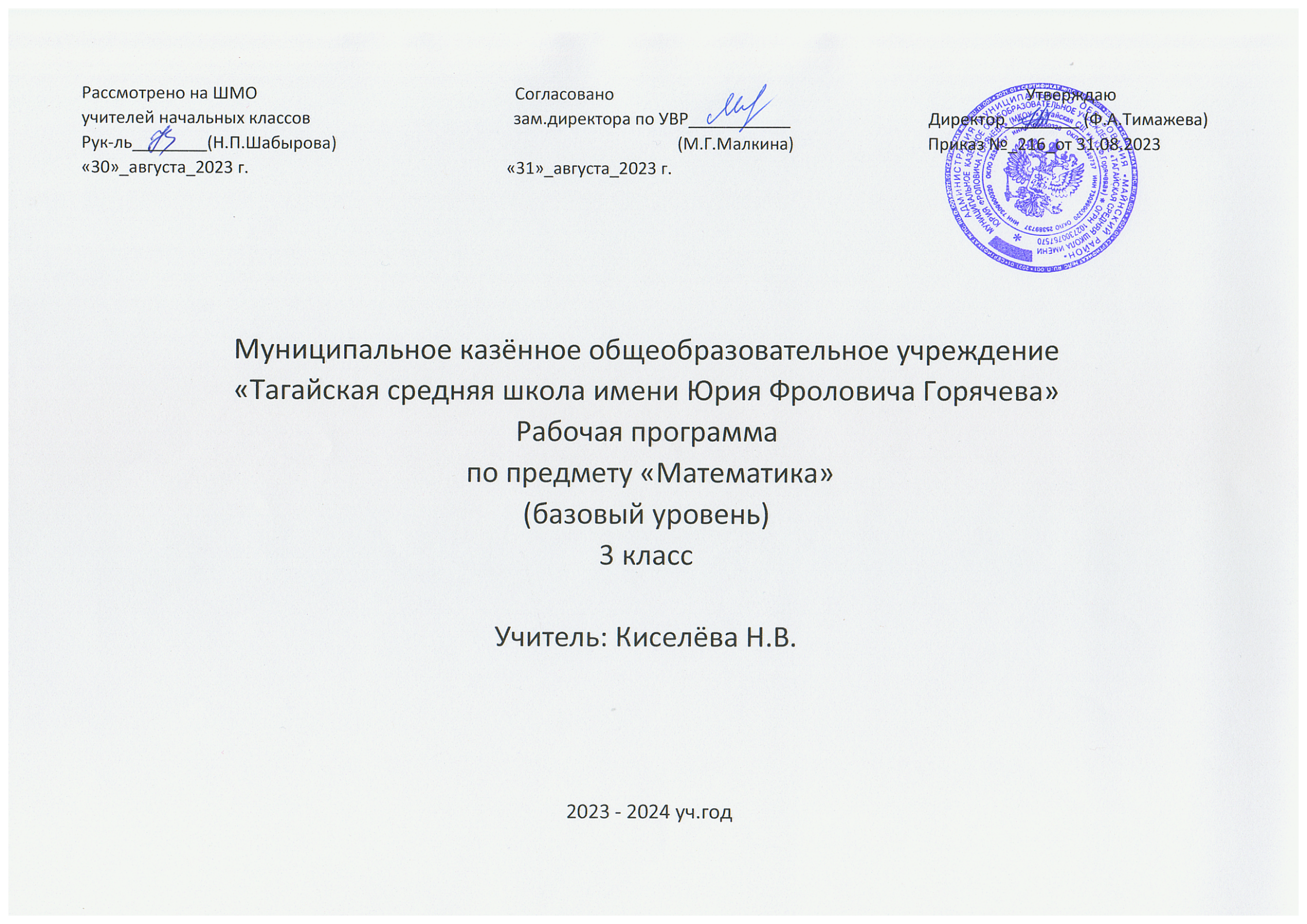 ПОЯСНИТЕЛЬНАЯ ЗАПИСКАРабочая программа разработана на основании:- Приказа Минобрнауки России от 06.10.2009 № 373 (ред. от 31.12.2015 N 1576) «Об утверждении и введении в действие федерального государственного образовательного стандарта начального общего образования».- Приказа Министерства Просвещения Российской Федерации от 28.12.2018 г. № 345 «О федеральном перечне учебников, рекомендованных к использованию при реализации имеющих государственную аккредитацию образовательных программ начального общего, основного общего, среднего общего образования. - Примерной основной образовательной программы начального общего образования, одобренной решением федерального учебно-методического объединения по общему образованию (протокол от 8 апреля 2015 г № 1/15).- Основной образовательной программы начального общего образования МКОУ «Тагайская СШ им. Ю.Ф.Горячева». - Предметной линии учебников системы «Школа России» «Математика. Рабочие программы 1-4 классы» М.И. Моро. – М.: Просвещение 2018г. - учебника «Математика 3 класс» М.И. Моро, М.А. Бантовой, Г.В. Бельтюковой, С.И. Волковой, С.В. Степановой. – М.: Просвещение,2021 г.Обучение математике является важнейшей составляющей начального общего образования. Этот предмет играет важную роль в формировании у младших школьников умения учиться. Начальное обучение математике закладывает основы для формирования приёмов умственной деятельности: школьники учатся проводить анализ, сравнение, классификацию объектов, устанавливать причинно-следственные связи, закономерности, выстраивать логические цепочки рассуждений. Изучая математику, они усваивают определённые обобщённые знания и способы действий. Универсальные математические способы познания способствуют целостному восприятию мира, позволяют выстраивать модели его отдельных процессов и явлений, а также являются основой формирования универсальных учебных действий. Универсальные учебные действия обеспечивают усвоение предметных знаний и интеллектуальное развитие учащихся, формируют способность к самостоятельному поиску и усвоению новой информации, новых знаний и способов действий, что составляет основу умения учиться. Усвоенные в начальном курсе математики знания и способы действий необходимы не только для дальнейшего успешного изучения математики и других школьных дисциплин, но и для решения многих практических задач во взрослой жизни. Основными целями начального обучения математике являются:Математическое развитие младших школьников.Формирование системы начальных математических знаний.Воспитание интереса к математике, к умственной деятельности.Программа определяет ряд задач, решение которых направлено на достижение основных целей начального математического образования:формирование элементов самостоятельной интеллектуальной деятельности на основе овладения несложными математическими методами познания окружающего мира (умения устанавливать, описывать, моделировать и объяснять количественные и пространственные отношения);развитие основ логического, знаково-символического и алгоритмического мышления;развитие пространственного воображения;развитие математической речи;формирование системы начальных математических знаний и умений их применять для решения учебно-познавательных и практических задач;формирование умения вести поиск информации и работать с ней;формирование первоначальных представлений о компьютерной грамотности;развитие познавательных способностей;воспитание стремления к расширению математических знаний;формирование критичности мышления;развитие умения аргументировано обосновывать и отстаивать высказанное суждение, оценивать и принимать суждения других.ОПИСАНИЕ МЕСТА ПРЕДМЕТА В УЧЕБНОМ ПЛАНЕНа изучение математики в каждом классе начальной школы отводится по 4 ч в неделю. Курс рассчитан на 540 ч: в 1 классе — 132 ч (33 учебные недели), во 2-4 классах — по 136 ч (34 учебные недели в каждом классе).УЧЕБНО-МЕТОДИЧЕСКОЕ И МАТЕРИАЛЬНО-ТЕХНИЧЕСКОЕ ОБЕСПЕЧЕНИЕКнигопечатная продукцияМоро М. И. и др. Математика. Рабочие программы. 1-4 классы.В программе определены цели и задачи курса, рассмотрены особенности содержания и результаты его усвоения, представлены содержание начального обучения математике, тематическое планирование с характеристикой основных видов деятельности учащихся, описано материально-техническое обеспечение образовательного процесса.УчебникиМоро М. И., Волкова С. И., Степанова С. В. Математика. Учеб. 1 кл. В 2 ч. Ч. 1.Моро М. И., Волкова С. И., Степанова С. В. Математика. Учеб. 1 кл. В 2 ч. Ч. 2.Моро М. И. и др. Математика. Учеб. 2 кл. В 2 ч. Ч. 1.Моро М. И. и др. Математика. Учеб. 2 кл. В 2 ч. Ч. 2.Моро М. И. и др. Математика. Учеб. 3 кл. В 2 ч. Ч. 1.Моро М. И. и др. Математика. Учеб. 3 кл. В 2 ч. Ч. 2.Моро М. И. и др. Математика. Учеб. 4 кл. В 2 ч. Ч. 1.Моро М. И. и др. Математика. Учеб. 4 кл. В 2 ч. Ч. 2.В учебниках представлен материал, соответствующий программе и позволяющий сформировать у младших школьников систему математических знаний, необходимых для продолжения изучения математики, представлена система учебных задач, направленных на формирование и последовательную отработку универсальных учебных действий, на развитие логического и алгоритмического мышления, пространственного воображения и математической речи учащихся. Многие задания содержат ориентировочную основу действий, что позволяет ученикам самостоятельно ставить учебные цели, искать и использовать необходимые средства и способы их достижения, контролировать и оценивать ход и результаты собственной деятельности.Рабочие тетрадиМоро М. И., Волкова С. И. Математика. Рабочая тетрадь. 1 кл. В 2 ч. Ч. 1.Моро М. И., Волкова С. И. Математика. Рабочая тетрадь. 1 кл. В 2 ч. Ч. 2.Моро М. И., Волкова С. И. Математика. Рабочая тетрадь. 2 кл. В 2 ч. Ч. 1.Моро М. И., Волкова С. И. Математика. Рабочая тетрадь. 2 кл. В 2 ч. Ч. 2.Моро М. И., Волкова С. И. Математика. Рабочая тетрадь. 3 кл. В 2 ч. Ч. 1.Моро М. И., Волкова С. И. Математика. Рабочая тетрадь. 3 кл. В 2 ч. Ч. 2.Моро М. И., Волкова С. И. Математика. Рабочая тетрадь. 4 кл. В 2 ч. Ч. 1.Моро М. И., Волкова С. И. Математика. Рабочая тетрадь. 4 кл. В 2 ч. Ч. 2.Рабочие тетради предназначены для организации самостоятельной деятельности учащихся. В них представлена система разнообразных заданий для закрепления полученных знаний и отработки универсальных учебных действий. Задания в тетрадях приведены в полном соответствии с содержанием учебников.Проверочные работыВолкова С. И. Математика. Проверочные работы. 1 кл.Волкова С. И. Математика. Проверочные работы. 2 кл.Волкова С. И. Математика. Проверочные работы. 3 кл.Волкова С. И. Математика. Проверочные работы. 4 кл.Пособия содержат тексты самостоятельных проверочных работ и предметные тесты двух видов (тесты с выбором правильного ответа и тесты-высказывания с пропусками чисел, математических знаков или терминов). Проверочные работы составлены по отдельным, наиболее важным вопросам изучаемых тем. Тесты обеспечивают итоговую самопроверку знаний по всем изученным темам.Тетради с заданиями высокого уровня сложностиМоро М. И., Волкова С. И. Для тех, кто любит математику. 1 кл.Моро М. И., Волкова С. И. Для тех, кто любит математику. 2 кл.Моро М. И., Волкова С. И. Для тех, кто любит математику. 3 кл.Моро М. И., Волкова С. И. Для тех, кто любит математику. 4 кл.Пособия на печатной основе содержат задания высокого уровня сложности. Выполнение таких заданий способствует формированию умения самостоятельно получать новые знания, расширяет область применения знаний, полученных на уроках математики, повышает интерес младших школьников к изучению предмета. Пособия содержат материал для организации дифференцированного обучения.Методические пособия для учителяБантова М. А., Бельтюкова Г. В., Волкова С. И. и др. Математика. Методические рекомендации. 1 кл.Волкова С. И., Степанова С. В., Бантова М. А. и др. Математика. Методические рекомендации. 2 кл.Волкова С. И., Степанова С. В., Бантова М. А. и др. Математика. Методические рекомендации. 3 кл.Волкова С. И., Степанова С. В., Бантова М. А. и др. Математика. Методические рекомендации. 4 кл.В пособиях раскрывается содержание изучаемых математических понятий, их взаимосвязи, связи математики с окружающей действительностью, рассматривается использование математических методов для решения учебных и практических задач, приводится психологическое и дидактическое обоснование методических вопросов и подходов к формированию умения учиться. Теоретические выкладки сопровождаются ссылками на соответствующие фрагменты учебников. Пособия содержат разработки некоторых уроков по отдельным темам.Дидактические материалыВолкова С. И. Математика. Устные упражнения. 1 кл.Волкова С. И. Математика. Устные упражнения. 2 кл.Волкова С. И. Математика. Устные упражнения. 3 кл.Волкова С. И. Математика. Устные упражнения. 4 кл.Пособия для учителей содержат наиболее эффективные устные упражнения к каждому уроку учебника. Выполнение включённых в пособия упражнений повышает мотивацию, побуждает учащихся решать поставленные учебно-познавательные задачи, переходить от известного к неизвестному, расширять и углублять знания, осваивать новые способы действий.Печатные пособияРазрезной счётный материал по математике (Приложение к учебнику 1 класса)Разрезной материал предназначен для организации самостоятельной практической работы детей, используется на протяжении всего первого года обучения. Включает карточки (цифры, математические знаки), наборы (предметные картинки, геометрические фигуры, монеты, полоски для измерения длины), материал для математических игр («Круговые примеры», «Домино с картинками и цифрами»), заготовки для изготовления индивидуального наборного полотна.Моро М. И., Волкова С. И., Степанова С. В. Математика. Комплект таблиц для начальной школы: 1 кл.Волкова С. И. Математика. Комплект таблиц для начальной школы: 2 кл.Волкова С. И. Математика. Комплект таблиц для начальной школы: 3 кл.Волкова С. И. Математика. Комплект таблиц для начальной школы: 4 кл.Комплект охватывает большую часть основных вопросов каждого года обучения. Материал таблиц позволяет наглядно показать смысл различных количественных и пространственных отношений предметов, приёмы вычислений, зависимости между величинами, структуру текстовых задач различной сложности, способы их анализа и др. В комплект также включены таблицы справочного характера. Часть таблиц имеет съёмные детали, что повышает их методическую ёмкость. Таблицы выполнены на листах с припрессовкой плёнки. Формат — 70 × 100 смКомпьютерные и информационно-коммуникативные средстваЭлектронные учебные пособия:Электронное приложение к учебнику «Математика», 1 класс (Диск CD-ROM), авторы С. И. Волкова, М. К. Антошин, Н. В. Сафонова.Электронное приложение к учебнику «Математика», 2 класс (Диск CD-ROM), авторы С. И. Волкова, С. П. МаксимоваЭлектронное приложение к учебнику «Математика», 3 класс (Диск CD-ROM), авторы В. Л. Соколов, В. А. ГуружаповЭлектронное приложение к учебнику «Математика», 4 класс (Диск CD-ROM), автор В. Л. СоколовДиски предназначены для самостоятельной работы учащихся на уроках (если класс имеет компьютерное оборудование) или для работы в домашних условиях. Материал по основным вопросам начального курса математики представлен на дисках в трёх аспектах: рассмотрение нового учебного материала, использование новых знаний в изменённых условиях, самоконтроль.Технические средстваКлассная доска с набором приспособлений для крепления таблиц.Магнитная доска.Персональный компьютер с принтером, ксероксом, сканером.Мультимедийный проектор.Экспозиционный экран.Учебно-практическое и учебно-лабораторное оборудованиеНаборы счётных палочек.Наборы муляжей овощей и фруктов.Набор предметных картинок.Наборное полотно.Строительный набор, содержащий геометрические тела: куб, шар, конус, прямоугольный параллелепипед, пирамиду, цилиндр.Демонстрационная оцифрованная линейка.Демонстрационный чертёжный угольник.Демонстрационный циркуль.ПалеткаФОРМЫ, ПЕРИОДИЧНОСТЬ И ПОРЯДОК ТЕКУЩЕГО КОНТРОЛЯ УСПЕВАЕМОСТИ И ПРОМЕЖУТОЧНОЙ АТТЕСТАЦИИ ОБУЧАЮЩИХСЯОценка «5» ставится, если работа выполнена безошибочно, ученик умеет обосновать выбор решения, владеет математической терминологией, нет исправлений;Оценка «4» ставится, если допущены 1-2 вычислительные ошибки (но не в ходе решения задачи), имеются незначительные исправления;Оценка «3» ставится, если допущены 3-4 вычислительные ошибки, работа выполнена небрежно или хотя бы одна ошибка в ходе решения задачи;Оценка «2» ставится, если допущено 5 и более ошибок.Письменная работа, содержащая только задачиОценка «5»: все задачи решены и нет грубых исправлений;Оценка «4»: нет ошибок в ходе решения задач, но допущены 1-2 вычислительные ошибки;Оценка «3»: хотя бы одна ошибка в ходе решения задачи и одна вычислительная ошибка или вычислительных ошибок нет, но не решена одна задача;Оценка «2»: допущена ошибка в ходе решения двух задач или 1 ошибка в ходе решения задачи и 2 вычислительные ошибки.Комбинированная работа (задача, примеры и другие задания)Оценка «5»: работа выполнена безошибочно и нет исправлений;Оценка «4»: 1-2 вычислительные ошибки или несколько исправлений;Оценка «3»: допущены ошибки в ходе решения задачи при правильном выполнении всех остальных заданий или 3-4 вычислительные ошибки;Оценка «2»: более 5 вычислительных ошибок.Контрольный устный счет:«5» - без ошибок.«4» -1-2 ошибки.«3» - 3-4 ошибки.Оценка тестовТестовая форма проверки позволяет существенно увеличить объем контролируемого материала по сравнению с традиционной контрольной работой и тем самым создает предпосылки для повышения информативности и объективности результатов. Тест включает задания средней трудности.Проверка может проводиться как по всему материалу, так и отдельно по разделам. Выполненная работа оценивается отметками "зачет" или "незачет". Считается, что обучающийся обнаружил достаточную базовую подготовку ("зачет"), если он дал не менее 75% правильных ответов. Как один из вариантов оценивания:"Высокий" - все предложенные задания выполнены правильно;"Средний" - все задания с незначительными погрешностями;"Низкий" - выполнены отдельные задания.Обучающихся следует подготовить заранее к выполнению работы. Для этого надо выделить 10-15 минут в конце одного из предшествующих уроков. Рекомендуется записать на доске 1-2 задания, аналогичные включенным в тест и выполнить их вместе с обучающимися.В учебнике математики 3 класса в методическом аппарате каждой темы имеются задания для осуществления контрольно-оценочной деятельности. В конце каждого раздела помещены задания под рубрикой «Что узнали. Чему научились», которые позволяют учащимся сделать вывод о достижении поставленных в начале изучения раздела целей и задач. После выполнения данных заданий и корректировки знаний предполагается выполнение заданий в тетради «Проверочные работы». В конце каждого полугодия в учебнике каждого класса имеются странички «Проверим себя и оценим свои достижения», в конце года – тексты для контрольных работ с заданиями базового и повышенного уровней, помогающие осуществлять самоконтроль. Учебные проекты также предусматривают подготовку и проведение презентаций и оценку результатов работы.               Периодичность промежуточной аттестации обучающихся 3 классаПЛАНИРУЕМЫЕ РЕЗУЛЬТАТЫ ОБУЧЕНИЯ ПО ПРЕДМЕТУ «МАТЕМАТИКА»Личностные результатыУ учащегося будут сформированы:понимание того, что одна и та же математическая модель отражает одни и те же отношения между различными объектами;элементарные умения в проведении самоконтроля и самооценки результатов своей учебной деятельности (поурочно и по результатам изучения темы);элементарные умения самостоятельного выполнения работ и осознание личной ответственности за проделанную работу;элементарные правила общения (знание правил общения и их применение);начальные представления об основах гражданской идентичности (через систему определённых заданий и упражнений);уважение семейных ценностей, понимание необходимости бережного отношения к природе, к своему здоровью и здоровью других людей;основы мотивации учебной деятельности и личностного смысла учения, понимание необходимости расширения знаний, интерес к освоению новых знаний и способов действий; положительное отношение к обучению математике;понимание причин успеха в учебной деятельности;умение использовать освоенные математические способы познания для решения несложных учебных задач.Учащийся получит возможность для формирования:интереса к отражению математическими способами отношений между различными объектами окружающего мира;первичного (на практическом уровне) понимания значения математических знаний в жизни человека и первоначальных умений решать практические задачи с использованием математических знаний;потребности в проведении самоконтроля и в оценке результатов учебной деятельности.Метапредметные результатыРегулятивныеУчащийся научится:понимать, принимать и сохранять учебную задачу и решать её в сотрудничестве с учителем в коллективной деятельности;составлять под руководством учителя план действий для решения учебных задач;выполнять план действий и проводить пошаговый контроль его выполнения в сотрудничестве с учителем и одноклассниками;в сотрудничестве с учителем находить несколько способов решения учебной задачи, выбирать наиболее рациональный.Учащийся получит возможность научиться:принимать учебную задачу, предлагать возможные способы её решения, воспринимать и оценивать предложения других учеников по её решению;оценивать правильность выполнения действий по решению учебной задачи и вносить необходимые исправления;выполнять учебные действия в устной и письменной форме, использовать математические термины, символы и знаки;контролировать ход совместной работы и оказывать помощь товарищу в случаях затруднений.ПознавательныеУчащийся научится:строить несложные модели математических понятий и отношений, ситуаций, описанных в задачах;описывать результаты учебных действий, используя математические термины и записи;понимать, что одна и та же математическая модель отражает одни и те же отношения между различными объектами;иметь общее представление о базовых межпредметных понятиях: числе, величине, геометрической фигуре;применять полученные знания в изменённых условиях;осваивать способы решения задач творческого и поискового характера;выделять из предложенного текста информацию по заданному условию, дополнять ею текст задачи с недостающими данными, составлять по ней текстовые задачи с разными вопросами и решать их;осуществлять поиск нужной информации в материале учебника и в других источниках (книги, аудио- и видеоносители, а также Интернет с помощью взрослых);представлять собранную в результате расширенного поиска информацию в разной форме (пересказ, текст, таблица);устанавливать математические отношения между объектами и группами объектов (практически и мысленно), фиксировать это в устной форме, используя особенности математической речи (точность и краткость).Учащийся получит возможность научиться:фиксировать математические отношения между объектами и группами объектов в знаково-символической форме (на моделях);осуществлять расширенный поиск нужной информации в различных источниках, использовать её для решения задач, математических сообщений, изготовления объектов с использованием свойств геометрических фигур;анализировать и систематизировать собранную информацию в предложенной форме (пересказ, текст, таблица);устанавливать правило, по которому составлена последовательность объектов, продолжать её или восстанавливать в ней пропущенные объекты;проводить классификацию объектов по заданному или самостоятельно найденному признаку;обосновывать свои суждения, проводить аналогии и делать несложные обобщения.КоммуникативныеУчащийся научится:строить речевое высказывание в устной форме, использовать математическую терминологию;оценивать различные подходы и точки зрения на обсуждаемый вопрос;уважительно вести диалог с товарищами, стремиться к тому, чтобы учитывать разные мнения;принимать активное участие в работе в паре и в группе с одноклассниками: определять общие цели работы, намечать способы их достижения, распределять роли в совместной деятельности, анализировать ход и результаты проделанной работы;вносить и отстаивать свои предложения по организации совместной работы, понятные для партнёра по обсуждаемому вопросу;осуществлять взаимный контроль и оказывать в сотрудничестве необходимую взаимную помощь.Учащийся получит возможность научиться:самостоятельно оценивать различные подходы и точки зрения, высказывать своё мнение, аргументировано его обосновывать;контролировать ход совместной работы и оказывать помощь товарищу в случаях затруднения;конструктивно разрешать конфликты посредством учёта интересов сторон и сотрудничества.Предметные результатыИспользование приобретённых математических знаний для описания и объяснения окружающих предметов, процессов, явлений, а также для оценки их количественных и пространственных отношений.Овладение основами логического и алгоритмического мышления, пространственного воображения и математической речи, основами счёта, измерения, прикидки результата и его оценки, наглядного представления данных в разной форме (таблицы, схемы, диаграммы),записи и выполнения алгоритмов.Приобретение начального опыта применения математических знаний для решения учебно-познавательных и учебно-практических задач.Умения выполнять устно и письменно арифметические действия с числами и числовыми выражениями, решать текстовые задачи, выполнять и строить алгоритмы и стратегии в игре, исследовать, распознавать и изображать геометрические фигуры, работать с таблицами, схемами, графиками и диаграммами, цепочками, представлять, анализировать и интерпретировать данные.Приобретение первоначальных навыков работы на компьютере (набирать текст на клавиатуре, работать с меню, находить информацию по заданной теме, распечатывать её на принтере).Числа и величиныУчащийся научится:образовывать, называть, читать, записывать числа от 0 до 100;сравнивать числа и записывать результат сравнения;упорядочивать заданные числа;заменять двузначное число суммой разрядных слагаемых;выполнять сложение и вычитание вида 30 + 5, 35 − 5, 35 − 30;устанавливать закономерность — правило, по которому составлена числовая последовательность (увеличение/уменьшение числа на несколько единиц); продолжать её или восстанавливать пропущенные в ней числа;группировать числа по заданному или самостоятельно установленному признаку;читать и записывать значения величины длина, используя изученные единицы этой величины (сантиметр, дециметр, метр) и соотношения между ними: 1м = 100см; 1м = 10дм; 1дм = 10см;читать и записывать значение величины время, используя изученные единицы этой величины (час, минута) и соотношение между ними: 1ч = 60мин; определять по часам время с точностью до минуты;записывать и использовать соотношение между рублём и копейкой: 1р. = 100к.Учащийся получит возможность научиться:группировать объекты по разным признакам;самостоятельно выбирать единицу для измерения таких величин, как длина, время, в конкретных условиях и объяснять свой выбор.Арифметические действияУчащийся научится:воспроизводить по памяти таблицу сложения чисел в пределах 20 и использовать её при выполнении действий сложение и вычитание;выполнять сложение и вычитание в пределах 100: в более лёгких случаях устно, в более сложных — письменно (столбиком);выполнять проверку сложения и вычитания;называть и обозначать действия умножение и деление;использовать термины: уравнение, буквенное выражение;заменять сумму одинаковых слагаемых произведением и произведение — суммой одинаковых слагаемых;умножать 1 и 0 на число; умножать и делить на 10;читать и записывать числовые выражения в 2 действия;находить значения числовых выражений в 2 действия, содержащих сложение и вычитание (со скобками и без скобок);применять переместительное и сочетательное свойства сложения при вычислениях.Учащийся получит возможность научиться:вычислять значение буквенного выражения, содержащего одну букву при заданном её значении;решать простые уравнения подбором неизвестного числа;моделировать действия «умножение» и «деление» с использованием предметов, схематических рисунков и схематических чертежей;раскрывать конкретный смысл действий «умножение» и «деление»;применять переместительное свойство умножения при вычислениях;называть компоненты и результаты умножения и деления;устанавливать взаимосвязи между компонентами и результатом умножения;выполнять умножение и деление с числами 2 и 3.Работа с текстовыми задачамиУчащийся научится:решать задачи в 1-2 действия на сложение и вычитание, на разностное сравнение чисел и задачи в 1 действие, раскрывающие конкретный смысл действий умножение и деление;выполнять краткую запись задачи, схематический рисунок;составлять текстовую задачу по схематическому рисунку, по краткой записи, по числовому выражению, по решению задачи.Учащийся получит возможность научиться:решать задачи с величинами: цена, количество, стоимость.Пространственные отношения. Геометрические фигурыУчащийся научится:распознавать и называть углы разных видов: прямой, острый, тупой;распознавать и называть геометрические фигуры: треугольник, четырёхугольник и др., выделять среди четырёхугольников прямоугольник (квадрат);выполнять построение прямоугольника (квадрата) с заданными длинами сторон на клетчатой разлиновке с использованием линейки;соотносить реальные объекты с моделями и чертежами треугольника, прямоугольника (квадрата).Учащийся получит возможность научиться:изображать прямоугольник (квадрат) на нелинованной бумаге с использованием линейки и угольника.Геометрические величиныУчащийся научится:читать и записывать значения величины длина, используя изученные единицы длины и соотношения между ними (миллиметр, сантиметр, дециметр, метр);вычислять длину ломаной, состоящей из 3-4 звеньев, и периметр многоугольника (треугольника, четырёхугольника, пятиугольника).Учащийся получит возможность научиться:выбирать наиболее подходящие единицы длины в конкретной ситуации;вычислять периметр прямоугольника (квадрата).Работа с информациейУчащийся научится:читать и заполнять таблицы по результатам выполнения задания;заполнять свободные клетки в несложных таблицах, определяя правило составления таблиц;проводить логические рассуждения и делать выводы;понимать простейшие высказывания с логическими связками: если…, то…; все; каждый и др., выделяя верные и неверные высказывания. Учащийся получит возможность:самостоятельно оформлять в виде таблицы зависимости между величинами: цена, количество, стоимость;для формирования общих представлений о построении последовательности логических рассуждений.СОДЕРЖАНИЕ УЧЕБНОГО ПРЕДМЕТА «МАТЕМАТИКА»Числа и величиныСчёт предметов. Образование, название и запись чисел от 0 до 1 000 000. Десятичные единицы счёта. Разряды и классы. Представление многозначных чисел в виде суммы разрядных слагаемых. Сравнение и упорядочение чисел, знаки сравнения. Измерение величин. Единицы величин: массы (грамм, килограмм, центнер, тонна); вместимости (литр); времени (секунда, минута, час, сутки, неделя, месяц, год, век). Соотношения между единицами каждой из величин. Сравнение и упорядочение значений величины. Доля величины (половина, треть, четверть, десятая, сотая, тысячная).Арифметические действияСложение, вычитание, умножение и деление. Знаки действий. Названия компонентов и результатов арифметических действий. Таблица сложения. Таблица умножения. Взаимосвязь арифметических действий (сложения и вычитания, сложения и умножения, умножения и деления). Нахождение неизвестного компонента арифметического действия. Деление с остатком. Свойства арифметических действий: переместительное и сочетательное свойства сложения и умножения, распределительное свойство умножения и деления относительно сложения. Числовые выражения. Порядок выполнения действий в числовых выражениях со скобками и без скобок. Нахождение значения числового выражения. Использование свойств арифметических действий и правил о порядке выполнения действий в числовых выражениях. Алгоритмы письменного сложения и вычитания многозначных чисел, умножения и деления многозначных чисел на однозначное, двузначное и трёхзначное число. Способы проверки правильности вычислений (обратные действия, взаимосвязь компонентов и результатов действий, прикидка результата, проверка вычислений на калькуляторе). Элементы алгебраической пропедевтики. Выражения с одной переменной вида a ± 28, 8∙b, c : 2; с двумя переменными вида a + b, а − b, a∙b, c : d (d ≠ 0); вычисление их значений при заданных значениях входящих в них букв. Использование буквенных выражений при формировании обобщений, при рассмотрении умножения с 1 и 0 (1 ∙ а = а, 0 ∙ с = 0 и др.). Уравнение. Решение уравнений (подбором значения неизвестного, на основе соотношений между целым и частью, на основе взаимосвязей между компонентами и результатами арифметических действий).Работа с текстовыми задачамиЗадача. Структура задачи. Решение текстовых задач арифметическим способом. Планирование хода решения задач. Текстовые задачи, раскрывающие смысл арифметических действий (сложение, вычитание, умножение и деление). Текстовые задачи, содержащие отношения больше на (в)…, меньше на (в)…. Текстовые задачи, содержащие величины, характеризующие процесс движения (скорость, время, пройденный путь), расчёт стоимости товара (цена, количество, общая стоимость товара), расход материала при изготовлении предметов (расход на один предмет, количество предметов, общий расход) и др. Задачи на определение начала, конца и продолжительности события. Задачи на нахождение доли целого и целого по его доле. Решение задач разными способами. Представление текста задачи в виде рисунка, схематического рисунка, схематического чертежа, краткой записи, в таблице, на диаграмме.Пространственные отношения. Геометрические фигурыВзаимное расположение предметов в пространстве и на плоскости (выше — ниже, слева — справа, за — перед, между, вверху — внизу, ближе — дальше и др.). Распознавание и изображение геометрических фигур (точка, линия (прямая, кривая), отрезок, луч, угол, ломаная, многоугольник: треугольник, четырёхугольник, прямоугольник, квадрат, пятиугольник и т. д.). Виды углов: прямой, острый, тупой. Свойства сторон прямоугольника. Виды треугольников по углам: прямоугольный, тупоугольный, остроугольный. Виды треугольников по соотношению длин сторон: разносторонний, равнобедренный (равносторонний). Окружность (круг). Центр, радиус окружности (круга). Использование чертёжных инструментов (линейка, угольник, циркуль) для выполнения построений. Геометрические формы в окружающем мире. Распознавание и называние геометрических тел (куб, пирамида, шар).Геометрические величиныГеометрические величины и их измерение. Длина. Единицы длины (миллиметр, сантиметр, дециметр, метр, километр). Соотношения между единицами длины. Перевод одних единиц длины в другие. Измерение длины отрезка и построение отрезка заданной длины. Периметр. Вычисление периметра многоугольника, в том числе периметра прямоугольника (квадрата). Площадь. Площадь геометрической фигуры. Единицы площади (квадратный миллиметр, квадратный сантиметр, квадратный дециметр, квадратный метр, квадратный километр). Точное и приближённое (с помощью палетки) измерение площади геометрической фигуры. Вычисление площади прямоугольника (квадрата).Работа с информациейСбор и представление информации, связанной со счётом объектов и измерением величин; анализ и представление информации в разных формах (таблица, столбчатая диаграмма). Чтение и заполнение таблиц, чтение и построение столбчатых диаграмм. Интерпретация данных таблицы и столбчатой диаграммы. Составление конечной последовательности (цепочки) предметов, чисел, числовых выражений, геометрических фигур и т. д. по заданному правилу. Составление, запись и выполнение простого алгоритма (плана) поиска информации. Построение простейших логических высказываний с помощью логических связок и слов (верно/неверно, что…; если…, то…; все; каждый и др.              ТЕМАТИЧЕСКОЕ ПЛАНИРОВАНИЕ. 3 класс             КАЛЕНДАРНО - ТЕМАТИЧЕСКОЕ ПЛАНИРОВАНИЕ. 3 класс (136 ч)Базовый уровень 0 - 60% 60 - 77%77 - 90%90 - 100%менее 17 баллов 18 - 22 балла23 -26 баллов27-30 баллов"2""3""4""5"№Наименование разделов и темКол-во часовИз нихИз нихВид контроля№Наименование разделов и темКол-во часовТеоретическихПрактическихВид контроля1Числа от 1 до 100. Сложение и вычитание. 963Арифметический диктант.С/ работа. Контрольная работа2Числа от 1 до 100. Табличное умножение и деление.551342Арифметический диктант.Контрольная работа3Числа от 1 до 100. Внетабличное умножение и деление.29425Исследовательская работаПроверочная работа.С/ работа. Контрольная работа4Числа от 1 до 1000. Нумерация 13211Арифметический диктант.Практическая работа.С/ работа. Контрольная работа5Числа от 1 до 1000. Сложение и вычитание. 12111Арифметический диктант.Контрольная работаСамостоятельная работа.6Числа от 1 до 1000. Умножение и деление.514Арифметический диктант.Самостоятельная работа.Контрольная работа7Приёмы письменных вычислений 13310Арифметический диктант.Практическая работа.С/работа. Контрольная работаИТОГО13630106Тематическое планированиеХарактеристика деятельности учащихсяЧИСЛА ОТ 1 ДО 100 Сложение и вычитание (продолжение) (8 ч)ЧИСЛА ОТ 1 ДО 100 Сложение и вычитание (продолжение) (8 ч)Устные и письменные приемы сложения и вычитания Решение уравнений с неизвестным слагаемым на основе знания о взаимосвязи чисел при сложении.Решение уравнений с неизвестным уменьшаемым на основе знания о взаимосвязи чисел при вычитании Обозначение геометрических фигур буквами    «Странички для любознательных» - задания творческого и поискового характера: сбор, систематизация и представление информации в табличной форме; определение закономерности, по которой составлены числовые ряды и ряды геометрических фигур Повторение пройденного «Что узнали? Чему научились?» Выполнять сложение и вычитание чисел в пределах 100.Решать уравнения на нахождение неизвестного слагаемого, неизвестного уменьшаемого, неизвестного вычитаемого на основе знаний о взаимосвязи чисел при сложении, при вычитании.Обозначать геометрические фигуры буквами.Выполнять задачи творческого и поискового характера.Табличное умножение и деление (продолжение) (56 ч)Табличное умножение и деление (продолжение) (56 ч)Повторение Связь умножения и деления: таблицы умножения и деления с числами 2 и 3, четные и нечетные числа; зависимости между величинами: цена, количество, стоимость (3 ч)Порядок выполнения действий в выражениях со скобками и без скобок Зависимости между пропорциональными величинамиЗависимости между пропорциональными величинами: масса одного предмета, количество предметов, масса всех предметов; расход ткани на один предмет, количество предметов, расход ткани на все предметы Текстовые задачи на увеличение (уменьшение) числа в несколько раз, на кратное сравнение чисел Задачи на нахождение четвертого пропорционального «Странички для любознательных» - задания творческого и поискового характера: сбор, систематизация и представление информации в табличной форме; работа на вычислительной машине; задачи комбинаторного характера Повторение пройденного «Что узнали. Чему научились» Проверочная работа «Проверим себя и оценим свои достижения» (тестовая форма). Анализ результатов Таблица умножение и деления с числами 4, 5, 6, 7Таблица Пифагора Таблица умножение и деления с числами 4, 5, 6, 7Страничка для любознательных: - задания творческого и поискового характера: математические игры «Угадай число», «Одиннадцать палочек» Проект «Математические сказки»Повторение пройденного «Что узнали. Чему научились» Контроль и учет знаний Применять правила о порядке действий в числовых выражениях со скобками и без скобок при вычислениях значений числовых выражений.Вычислять значения числовых выражений в 2-3 действия со скобками и без скобок.Использовать математическую терминологию при чтении и записи числовых выражений.Использовать различные приемы проверки правильности вычисления значения числового выражения (с опорой на свойства арифметических действий, на правила о порядке выполнения действий в числовых выражениях).Анализировать текстовую задачу и выполнять краткую запись задачи разными способами, в том числе в табличной форме.
Моделировать с помощью схематических чертежей зависимости между величинами.Решать задачи арифметическими способами.Сравнивать задачи на увеличение (уменьшение) числа на несколько единиц и на увеличение (уменьшение) числа в несколько раз, приводить объяснения.Составлять план решения задачи.Действовать по предложенному или самостоятельно составленному плану.Пояснять ход решения задачи.Наблюдать и описывать изменения в решении задачи при изменении ее условия и, наоборот, вносить изменения в условие (вопрос) задачи при изменении в её решении.  Обнаруживать и устранять ошибки логического (в ходе решения) и вычислительного характера, допущенные при решении.Выполнять задания творческого и поискового характера, применять знания и способы действий в измененных условиях.Оценивать результаты освоения темы, проявлять личностную заинтересованность в приобретении и расширении знаний и способов действий. Анализировать свои действия и управлять ими.Воспроизводить по памяти таблицу умножения и соответствующие случаи деления с числами 2, 3, 4, 5, 6, 7.Применять знания таблицы умножения при выполнении вычислений числовых выражений.Находить число, которое в несколько раз больше (меньше) данного.Выполнять задания творческого и поискового характераРаботать в паре. Составлять план успешной игры.Составлять сказки, рассказы с использованием математических понятий, взаимозависимостей, отношений, чисел, геометрических фигур, математических терминов.Анализировать и оценивать составленные сказки с точки зрения правильности использования в них математических элементов.Собирать и классифицировать информациюРаботать в паре. Оценивать ход и результат работы.ЧИСЛА ОТ 1 ДО 100 Табличное умножение и деление (продолжение)ЧИСЛА ОТ 1 ДО 100 Табличное умножение и деление (продолжение)Таблица умножения и деления с числами 8 и 9 Таблица умножения и деления с числами 8 и 9. Сводная таблица умноженияПлощадь. Способы сравнение фигур по площади. Единицы площади: квадратный сантиметр, квадратный дециметр, квадратный метр. Площадь прямоугольника. Умножение на 1 и на 0. Деление вида a:a, 0: a при a =/ 0 Текстовые задачи в три действия Составление плана действий и определение наиболее эффективных способов решения задач.Круг. Окружность (центр, радиус, диаметр). Вычерчивание окружностей с использованием циркуля Доли Доли (половина, треть, четверть, десятая, сотая). Образование и сравнение долей. Задачи на нахождение доли числа и числа по его доле Единицы времени: год, месяц, сутки «Странички для любознательных» - задания творческого и поискового характера: задачи-расчёты; изображение предметов на плане комнаты по описанию их расположения; работа на усложненной вычислительной машине; задания, содержащие высказывания с логическими связками «если не…, то…», «если…, то…»; деление геометрических фигур на части Повторение пройденного «Что узнали. Чему научились»Проверочная работа «Проверим себя и оценим свои достижения» (тестовая форма). Анализ результатов. Контроль и учет знаний Воспроизводить по памяти таблицу умножения и соответствующие случаи деления. Применять знания таблицы умножения при выполнении вычислений.Сравнивать геометрические фигуры по площади.Находить площадь прямоугольника разными способами.Умножать числа на 1 и на 0. Выполнять деление 0 на число, не равное 0.Анализировать задачи, устанавливать зависимости между величинами, составлять план решения задачи, решатьтекстовые задачи разных видов.Чертить окружность (круг) с использованием циркуля.Моделировать различное расположение кругов на плоскости.Классифицировать геометрические фигуры по заданному или найденному основанию.Находить долю величины и величину по ее доле.Сравнить разные доли одной и той же величины.Описывать явления и события с использованием величин времени.Переводить одни единицы времени в другие: мелкие в более крупные и крупные в более мелкие, используя соотношения между ними.Выполнять задания творческого и поискового характера.Дополнять задачи-расчеты недостающими данными и решать их.Располагать предметы на плане комнаты по описанию.Работать (по рисунку) на вычислительной машине, осуществляющей выбор продолжения работы.ЧИСЛА ОТ 1 ДО 100  Внетабличное умножение деление (28ч)ЧИСЛА ОТ 1 ДО 100  Внетабличное умножение деление (28ч)Приемы умножения для случаев вида 23∙4, 4∙23 Умножение суммы на число. Приемы умножения для случаев вида 23∙4, 4∙23.  Приемы умножения и деления для случаев вида 78:2, 69:3 Выполнять внетабличное умножение и деление в пределах 100 разными способами.Использовать правила умножения суммы на число при выполнении внетабличного умножения и правила деления суммы на число при выполнении деления.Приёмы деления для случаев вида 78:2, 69:3 Деление суммы на число. Связь между числами при делении. проверка деления Приёмы деления для случаев вида а+b, а-b, а ∙b, c:d (d≠ 0), вычисление их значений при заданных значениях букв Решение уравнений на основе связи между компонентами и результатом умножения и деления.Повторение пройденного «Что узнали. Чему научились». Странички для любознательных. стр. 22-25Деление с остатком Приёмы нахождения частного и остатка. Поверка деления с остатком Решение задач на нахождение четвёртого пропорционального «Странички для любознательных» - задания творческого и поискового характера: логические задачи, работа на усложненной вычислительной машине; задачи, содержащие высказывания с логическими связками «если не…, то…», «если…, то…»; деление геометрических фигур на частиПроект: «Задачи-расчёты»Повторение пройденного «Что узнали. Чему научились»Проверочная работа «Проверим себя и оценим свои достижения» (тестовая форма). Анализ результатов Сравнивать разные способы вычислений, выбирать наиболее удобный.Использовать разные способы для проверки выполненных действий умножение и деление.Вычислять значения выражений с двумя переменными при заданных значениях, входящих в них букв, используя правила о порядке выполнения действий в числовых выражениях, свойства сложения, прикидку результата.Решать уравнения на нахождение неизвестного множителя, неизвестного делимого, неизвестного делителя.Разъяснять смысл деления с остатком, выполнять деление с остатком и проверять правильность деления с остатком.Решать текстовые задачи арифметическим способом.Вычислять значение выражений с двумя переменными при заданных числовых значениях, входящих в него букв.Решать задачи логического и поискового характера, выполнять задания, требующие соотнесения рисунка с высказываниями, содержащими логические связки: «если не …, то», «если не …, то не …»; выполнять преобразование геометрических фигур по заданным условиям.Составлять и решать практические задачи с жизненными сюжетами.Проводить сбор информации, чтобы дополнять условия задач с недостающими данными, и решать их.Составлять план решения задачи.Работать в парах, анализировать и оценивать результат работы.Оценивать результаты освоения темы, проявлять заинтересованность в приобретении и расширении знаний и способов действий. Анализировать свои действия и управлять ими.ЧИСЛА ОТ 1 ДО 100Нумерация (13ч)ЧИСЛА ОТ 1 ДО 100Нумерация (13ч)Нумерация Устная и письменная нумерация. Разряды счетных единиц.Натуральная последовательность трехзначных чисел.Увеличение и уменьшение чисел в 10 и 100 раз.Замена трехзначного числа суммой разрядных слагаемыхСравнение трехзначных чисел. Определение общего числа единиц (десятков, сотен) в числе Единицы массы: килограмм, грамм. Странички для любознательных» - задания творческого и поискового характера: задачи-расчёты; обозначение чисел римскими цифрами Повторение пройденного «Что узнали. Чему научились»Проверочная работа «Проверим себя и оценим свои достижения» (тестовая форма). Анализ результатов Читать и записывать трехзначные числа.Сравнивать трехзначные числа и записывать результат сравнения.Заменять трехзначное числа суммой разрядных слагаемых. Упорядочивать заданные числа.Устанавливать правило, по которому составлена числовая последовательность, продолжать ее, или восстанавливать пропущенные в ней числа.Группировать числа по заданному или самостоятельно установленному основанию.Переводить одни единицы времени в другие: мелкие в более крупные и крупные в более мелкие, используя соотношения между ними.Сравнивать предметы по массе, упорядочивая их.Выполнять задания творческого и поискового характера: читать и записывать числа римскими цифрами; сравнивать позиционную десятичную систему счислений с римской непозиционной системой записи чисел.Читать записи, представленные римскими цифрами, на циферблатах часов, в оглавлении книг, в обозначении веков.Анализировать достигнутые результаты и недочеты, проявлять личную заинтересованность в расширении знаний и способов действий.ЧИСЛА ОТ 1 ДО 1000 Сложение и вычитание (12ч)ЧИСЛА ОТ 1 ДО 1000 Сложение и вычитание (12ч)Приемы устного сложения и вычитания в пределах 1000 Приемы устных вычислений, в случаях, сводимых к действиям в пределах 100 (900+20, 500-80, 120∙7,3006:6 и др.) Алгоритм письменного сложения и вычитания в пределах 1000  Приёмы письменных вычислений: алгоритм письменного сложения, алгоритм письменного вычитания Виды треугольников: разносторонний, равнобедренный, равносторонний «Странички для любознательных» - задания творческого и поискового характера: логические задачи и задачи повышенного уровня сложности Повторение пройденного «Что узнали. Чему научились»Взаимная проверка знаний: «Помогаем друг другу сделать шаг к успеху». Работа в паре по тесту «Верно? Неверно?» Выполнять устно вычисления в случаях, сводимых к действиям в пределах 100, используя различные приемы устных вычислений.Сравнивать разные способы вычислений, выбирать удобный.Применять алгоритмы письменного сложения и вычитания чисел и выполнять эти действия с числами в пределах 1000.Контролировать пошагово правильность применения алгоритмов арифметических действий при письменных вычислениях.Использовать различные приемы проверки правильности вычислений.Различать треугольники по видам (разносторонние и равнобедренные, а среди последних — равносторонние) и называть их.Выполнять задачи творческого и поискового характера, применять знания и способы действий в измененных условиях.Работать в паре. Находить и исправлять неверные высказывания. Излагать и отстаивать свое мнение, аргументировать свою точку зрения, оценивать точку зрения одноклассников.Умножение и деление (5ч)Умножение и деление (5ч)Приемы устных вычислений Приемы устного умножения и деления Виды треугольников: прямоугольный, тупоугольный, остроугольный Прием письменного умножения и деления на однозначное число Прием письменного умножения на однозначное числоПрием письменного деления на однозначное число Знакомство с калькулятором Повторение пройденного «Что узнали. Чему научились».Использовать различные приемы для устных вычислений.Сравнивать разные способы вычислений, выбирать удобный.Различать треугольники: прямоугольный, тупоугольный, остроугольный. Находить их в более сложных фигурах.Применять алгоритмы письменного умножения и деления многозначного числа на однозначное и выполнять эти действия.Использовать различные приемы проверки правильности вычислений, в том числе и калькулятор.Итоговое повторение «Что узнали, чему научились в 3 классе» (13ч)Проверка знаний (1ч)Итоговое повторение «Что узнали, чему научились в 3 классе» (13ч)Проверка знаний (1ч)№ п/пНаименование разделов и тем учебного предметаКолич.часовПрограммное содержание Характеристика деятельности обучающихся1 - 2Чи     ЧЧисла от 1 до 100. Числа от 1 до 100. Сложение и вычитание.Нумерация чисел. Устные и письменные приемы сложения и вычитания. 8 ч2Какие числа однозначные и двузначные? Приёмы устных вычислений.Свойства арифметических действий. Значение числовых выражений.Научатся: пользоваться изученной математической терминологией;устно выполнять арифметические действия над числами в пределах сотни; выполнять письменные вычисления (сложение и вычитание двузначных чисел, двузначного числа и однозначного числа); вычислять значение числового выражения;проверять правильность выполненных вычислений; решать текстовые задачи арифметическим способом.Регулятивные: определять цель учебной деятельности с помощью учителя и самостоятельно.Познавательные: овладение логическими действиями сравнения, анализа, синтеза, обобщения, классификации. Коммуникативные: адекватно использовать речевые средства для решения различных коммуникативных задач, строить монологическое высказывание, владеть диалогической формой речи.Способность к самооценке на основе критериев успешности учебной деятельности.Устная и письменная работа с числами: составление и чтение, сравнение и упорядочение, представление в виде суммы разрядных слагаемых и дополнение до заданного числа; выбор чисел с заданными свойствами (число единиц разряда, чётность и т. д.).Практическая работа: различение, называние и запись математических терминов, знаков; их использование на письме и в речипри формулировании вывода, объяснении ответа, ведении математических записей.Упражнения: использование латинских букв для записи свойств арифметических действий, обозначения геометрических фигур.3Выражение с переменной. 1Повторить способ нахождения неизвестного компонента в уравнении подбором числа; научить решать уравнения с неизвестным слагаемым; закреплять знание натурального ряда, навыки вычислений в столбик; повторить соотношение единиц длиныСвойства арифметических действий. Нахождение неизвестного слагаемого. Научатся: называть латинские буквы; объяснять взаимосвязь между компонентами и результатом сложения (вычитания);решать уравнения на нахождение неизвестного слагаемого; выполнять письменные вычисления, используя изученные приёмы.Регулятивные: самостоятельное выделение и формулирование познавательной цели; различать способ и результат действия. Познавательные: Самостоятельное создание алгоритмов деятельности при решении проблем поискового характера; построение речевого высказывания в устной и письменной форме. Коммуникативные: адекватно использовать речевые средства для решения различных коммуникативных задач, строить монологическое высказывание.Понимание причин успеха/неуспеха учебной деятельности.4 - 5Решение уравнений с неизвестным уменьшаемым2Как найти неизвестное уменьшаемое?Цель: научить решать уравнения с неизвестным уменьшаемым; закрепить умение нахождения числовых выражений на порядок действий.Свойства арифметических действий.Нахождение неизвестного уменьшаемого.Научатся: объяснять взаимосвязь между компонентами и результатом сложения (вычитания); находить неизвестное уменьшаемое.Регулятивные: принимать и сохранять учебную задачу; учитывать выделенные учителем ориентиры действия в новом учебном материале в сотрудничестве с учителем. Познавательные: самостоятельное создание алгоритмов деятельности при решении проблем поискового характера. Коммуникативные: использовать речь для регуляции своего действия.Учебно-познавательная мотивация учения.6Обозначение геометрических фигур буквами. «Странички для любознательных».1Как можно назвать геометрические фигуры? Цель: научить обозначать геометрические фигуры буквами; развивать умение решать задачи и уравнения; развивать навыки самостоятельной работы.Обозначение геометрических фигур буквами. Научатся: читать латинские буквы и понимать, как обозначают и называют на чертеже геометрические фигуры; чертить отрезки заданной длины, делить их на части; выполнять письменные вычисления, используя изученные приёмы.Регулятивные: определять цель учебной деятельности с помощью учителя и самостоятельно. Познавательные: поиск и выделение необходимой информации; овладение логическими действиями сравнения, анализа, синтеза, обобщения. Коммуникативные: адекватно оценивать собственное поведение и поведение окружающих, проявлять активность для решения коммуникативных и познавательных задач.Учебно-познавательный интерес к новому учебному материалу.7Входная контрольная работа.1Проверить знания учащихся. Цель: проверить знания, умения и навыки учащихся; развивать навыки самостоятельной работы.Свойства арифметических действий. Неизвестное слагаемое, уменьшаемое, вычитаемое. Научатся применять полученные знания, умения и навыки на практике: выполнять письменные вычисления, используя изученные приёмы; решать задачи, уравнения; называть и чертить отрезки заданной длины, сравнивать их; сравнивать величины.Регулятивные: применять установленные правила в планировании способа решения. Познавательные: контролировать и оценивать процесс и результат деятельности. Коммуникативные: адекватно оценивать собственное поведение и поведение окружающих.Мотивация учебной деятельности.8Анализ контрольной работы. Работа над ошибками. Что узнали? Чему научились?1Выявить пробел в знаниях учащихся. Цель: проанализировать и исправить ошибки, допущенные в контрольной работе; закрепить навыки устных и письменных вычислений, умение решать задачи и уравнения изученных видов.Пройденные понятия. Научатся применять полученные знания, умения и навыки на практике: выполнять письменные вычисления, используя изученные приёмы; решать задачи, уравнения; называть и чертить отрезки заданной длины, сравнивать их; сравнивать величины.Регулятивные: планировать свои действия в соответствии с поставленной задачей и условиями её реализации. Познавательные: осознанное и произвольное построение речевого высказывания в устной и письменной форме; выбор наиболее эффективных способов решения задач в зависимости от конкретных условий. Коммуникативные: готовность признать возможность существования различных точек зрения и права каждого иметь свою.Способность к самооценке на основе критериев успешности учебной деятельности.Числа от 1 до 100. Табличное умножение и деление.  56 чЧисла от 1 до 100. Табличное умножение и деление.  56 чЧисла от 1 до 100. Табличное умножение и деление.  56 чЧисла от 1 до 100. Табличное умножение и деление.  56 ч9Связь умножения и сложения. 1Умножение. Обратные задачи. Научатся использовать знания о конкретном смысле умножения при решении примеров; решать задачи на умножение и обратные им задачи.Регулятивные: принимать и сохранять учебную задачу; учитывать выделенные учителем ориентиры действия в новом учебном материале в сотрудничестве с ним. Познавательные: анализ объектов с выделением существенных и несущественных признаков; ориентироваться на разнообразие способов решения задач; Коммуникативные: использовать речь для регуляции своего действия; строить монологическое высказывание, владеть диалогической формой речи.Учебно-познавательный интерес к новому учебному материалу.10Связь между компонентами и результатом умножения. 1Устные вычисления, сводимые к действиям в пределах 100 (табличное и внетабличное умножение, деление, действия с круглыми числами)Упражнения: устные и письменные приёмы вычислений. Устное вычисление в случаях, сводимых к действиям в пределах 100 (действия с десятками, сотнями, умножение и деление на 1, 10, 100). Действия с числами 0 и 1. Прикидка результата выполнения действия.11 Таблица умножения и деления с числом 2. Чётные и нечётные числа.1Умножение. Чётные и нечётные числа. Научатся составлять из примеров на умножение примеры на деление; определять чётные и нечётные числа, используя признак делимости на 2; выполнять письменные и устные вычисления, используя изученные приёмы; решать задачи.Регулятивные: формулировать и удерживать учебную задачу; применять установленные правила в планировании способа решения. Познавательные: самостоятельно создавать алгоритм деятельности при решении проблем различного характера; использовать знаково-символические средства, в том числе модели и схемы для решения задач. Коммуникативные: планирование учебного сотрудничества с учителем и сверстниками; формулировать собственное мнение, задавать вопросы.Учебно-познавательный интерес к новому учебному материалу.            12Таблица умножения и деления с числом 3.1Таблица умножения и деления с числом 3. Научатся выполнять умножение и деление с числом 3; выполнять письменные и устные вычисления, используя изученные приёмы; решать задачи и уравнения изученных видов.Регулятивные: принимать и сохранять учебную задачу. Познавательные: применять правила и пользоваться инструкциями и освоенными закономерностями; использовать общие приемы решения задач. Коммуникативные: ставить вопросы, обращаться за помощью, формулировать свои затруднения.Самостоятельность и личная ответственность за свои поступки.13Решение задач с величинами «цена», «количество», «стоимость». 1Величины: «цена», «количество», «стоимость». Научатся решать задачи с величинами «цена», «количество», «стоимость», называть связи между этими величинами; выполнять письменные и устные вычисления, используя изученные приёмы.Моделирование: составление и использование модели (рисунок, схема, таблица, диаграмма, краткая запись) на разных этапах решения задачи. Комментирование: описание хода рассуждения для решения задачи: по вопросам, с комментированием, составлением выражения.Регулятивные: использовать знаково-символические средства, в том числе модели и схемы для решения задач; выбирать действия в соответствии с поставленной задачей и условиями её реализации. Познавательные: ставить, формулировать и решать проблемы; самостоятельно создавать алгоритм деятельности при решении проблем поискового характера; Коммуникативные: ставить вопросы, обращаться за помощью, формулировать свои затруднения.Учебно-познавательный интерес к новому учебному материалу и способам решения новой задачи.14Решение задач с понятиями «масса» и «количество». 1Понятия «масса» и «количество». Научатся решать задачи с величинами «масса» и «количество»; называть зависимости между пропорциональными величинами: масса одного предмета, количество предметов, масса всех предметов; выполнять письменные и устные вычисления, используя изученные приёмы.Упражнения на контроль и самоконтрольпри решении задач. Анализ образцов записи решения задачи по действиям и с помощью числового выражения. Моделирование: восстановление хода решения задачи по числовому выражению или другой записи её решения. Сравнение задач. Формулирование полного и краткого ответа к задаче, анализ возможности другого ответа или другого способа его полученияРегулятивные: использовать знаково-символические средства, в том числе модели и схемы для решения задач. Познавательные: самостоятельно создавать алгоритм деятельности при решении проблем поискового характера; использовать знаково-символические средства, в том числе модели и схемы для решения задач. Коммуникативные: ставить вопросы, обращаться за помощью, формулировать свои затруднения.Учебно-познавательный интерес к новому учебному материалу и способам решения новой задачи.15 - 16Порядок выполнения действий. 2Порядок выполнения действий. Научатся применять правила о порядке действий в числовых выражениях со скобками и без скобок; использовать математическую терминологию при чтении и записи числовых выражений; выполнять письменные и устные вычисления, используя изученные приёмы; решать задачи и уравнения изученных видов.Регулятивные: учитывать выделенные учителем ориентиры действия в новом учебном материале использовать речь для регуляции своего действия. Познавательные: самостоятельно создавать алгоритм деятельности при решении проблем поискового характера; построение рассуждения, обобщение. Коммуникативные: ставить вопросы, обращаться за помощью, формулировать свои затруднения.Учебно-познавательный интерес к новому учебному материалу и способам решения новой задачи.17Порядок выполнения действий. Странички для любознательных.1Порядок выполнения действий. Научатся применять правила о порядке действий в числовых выражениях со скобками и без скобок; выполнять письменные и устные вычисления, используя изученные приёмы; анализировать текстовую задачу и выполнять краткую запись задачи различными способами, в том числе в табличной форме.Регулятивные: соотносить правильность выбора, планирования, выполнения и результат действия с требованиями конкретной задачи. Познавательные: самостоятельно выделять и формулировать познавательную цель; применять правила и пользоваться инструкциями и освоенными закономерностями; ориентироваться в разнообразии способов решения задач. Коммуникативные: проявлять активность во взаимодействии для решения коммуникативных и познавательных задач.Мотивация учебной деятельности.18Что узнали? Чему научились?1Логические задачи. Обратные задачи. Равенства, неравенства. Уравнения. Отрезки и действия с ними. Научатся применять правила о порядке действий в числовых выражениях со скобками и без скобок; выполнять письменные и устные вычисления, используя изученные приёмы; решать задачи изученных видов.критериев успешности учебной деятельности.Регулятивные: выбирать действия в соответствии с поставленной задачей и условиями её реализации. Познавательные: овладение логическими действиями сравнения, анализа, синтеза, обобщения, классификации; использовать знаково-символические средства для решения задач. Коммуникативные: учитывать разные мнения и стремиться к координации различных позиций в сотрудничестве; адекватно использовать речь для планирования и регуляции своей деятельности.Способность к самооценке на основе19Контрольная работа по теме «Умножение и деление на 2 и 3».1Пройденные понятия. Научатся применять полученные знания, умения и навыки на практике: применять правила о порядке действий в числовых выражениях со скобками и без скобок; выполнять письменные вычисления, используя изученные приёмы; решать задачи; сравнивать именованные числа; чертить, обозначать отрезки буквами, сравнивать их длины.Регулятивные: планировать свои действия в соответствии с поставленной задачей и условиями её реализации. Познавательные: контролировать и оценивать процесс и результат деятельности. Коммуникативные: адекватно оценивать собственное поведение и поведение окружающих.Мотивация учебной деятельности.20Анализ контрольной работы. Работа над ошибками. Таблица умножения и деления с числом 4. 1Таблица умножения и деления с числом 4. Научатся применять знания таблицы умножения при вычислении числовых выражений; применять правила о порядке действий в числовых выражениях со скобками и без скобок; выполнять письменные вычисления, используя изученные приёмы; решать задачи и уравнения изученных видов.Регулятивные: выделять и формулировать то, что усвоено и что нужно усвоить, определять качество и уровень усвоения. Познавательные: овладение логическими действиями сравнения, анализа, синтеза, обобщения, классификации; использовать знаково-символические средства для решения задач. Коммуникативные: проявлять активность во взаимодействии для решения коммуникативных и познавательных задач.Способность к самооценке на основе критериев успешности учебной деятельности.21Таблица умножения и деления с числом 4. Решение задач. 1Таблица умножения и деления с числом 4. Научатся применять правила о порядке действий в числовых выражениях; применение знаний таблицы умножения при вычислении числовых выражений; решать задачи и уравнения изученных видов; находить периметр квадрата.Регулятивные: планировать свои действия в соответствии с поставленной задачей и условиями её реализации. Познавательные: овладение логическими действиями сравнения, анализа, синтеза, обобщения, классификации; применять правила и пользоваться инструкциями и освоенными закономерностями. Коммуникативные: участвовать в диалоге; слушать и понимать других, высказывать свою точку зрения.Мотивация учебной деятельности.22Задачи на увеличение числа в несколько раз. 1Научатся решать задачи на увеличение числа в несколько раз арифметическими способами; моделировать с использованием схематических чертежей зависимости между пропорциональными величинами; применение знаний таблицы умножения при вычислении числовых выражений.Регулятивные: планировать свои действия в соответствии с поставленной задачей и условиями её реализации. Познавательные: самостоятельно создавать алгоритм деятельности при решении проблем поискового характера; использовать знаково-символические средства, в том числе модели и схемы для решения задач. Коммуникативные: участвовать в диалоге; слушать и понимать других, высказывать свою точку зрения.Учебно-познавательный интерес к новому учебному материалу и способам решения новой задачи.23Сравнение задач на увеличение числа в несколько раз и на несколько единиц. 1Научатся решать задачи на увеличение числа в несколько раз арифметическими способами; моделировать с использованием схематических чертежей зависимости между пропорциональными величинами; применение знаний таблицы умножения при вычислении числовых выражений.Регулятивные: планировать свои действия в соответствии с поставленной задачей и условиями её реализации. Познавательные: самостоятельно создавать алгоритм деятельности при решении проблем поискового характера; использовать знаково-символические средства, в том числе модели и схемы для решения задач. Коммуникативные: участвовать в диалоге; слушать и понимать других, высказывать свою точку зрения.Учебно-познавательный интерес к новому учебному материалу и способам решения новой задачи.24Задачи на уменьшение числа в несколько раз. 1Меньше в несколько раз. Научатся решать задачи на уменьшение числа в несколько раз арифметическими способами; моделировать с использованием схематических чертежей зависимости между пропорциональными величинами; применять знания таблицы умножения при вычислении числовых выражений.Регулятивные: устанавливать соответствие полученного результата поставленной цели. Познавательные: самостоятельно создавать алгоритм деятельности при решении проблем поискового характера; использовать знаково-символические средства, в том числе модели и схемы для решения задач. Коммуникативные: участвовать в диалоге; слушать и понимать других, высказывать свою точку зрения.Учебно-познавательный интерес к новому учебному материалу и способам решения новой задачи.25Решение задач. 1Пройденные понятия. Научатся решать задачи изученных видов арифметическими способами; моделировать с использованием схематических чертежей зависимости между пропорциональными величинами; применять знания таблицы умножения при вычислении числовых выражений.Регулятивные: использовать установленные правила в контроле способа решения. Познавательные: овладение логическими действиями сравнения, анализа, синтеза, обобщения, классификации; применять правила и пользоваться инструкциями и освоенными закономерностями. Коммуникативные: проявлять активность во взаимодействии для решения коммуникативных и познавательных задач.Способность к самооценке на основе критериев успешности учебной деятельности.26Таблица умножения и деления с числом 5. 1Таблица умножения и деления с числом 5. Научатся решать задачи изученных видов арифметическими способами; применять знания таблицы умножения при вычислении числовых выражений.Регулятивные: планировать свои действия в соответствии с поставленной задачей и условиями её реализации. Познавательные: применять правила и пользоваться инструкциями и освоенными закономерностями; ориентироваться в разнообразии способов решения задач. Коммуникативные: проявлять активность во взаимодействии для решения коммуникативных и познавательных задач.Мотивация учебной деятельности.27-28Задачи на кратное сравнение. 2Задачи на кратное сравнение. Научатся решать задачи на кратное сравнение арифметическими способами; моделировать с использованием схематических чертежей зависимости между пропорциональными величинами; применять знания таблицы умножения при вычислении числовых выражений.Регулятивные: планировать свои действия в соответствии с поставленной задачей и условиями её реализации. Познавательные: самостоятельно создавать алгоритм деятельности при решении проблем поискового характера; использовать знаково-символические средства, в том числе модели и схемы для решения задач. Коммуникативные: проявлять активность во взаимодействии для решения коммуникативных и познавательных задач.Понимание причин успеха/неуспеха учебной деятельности.29Решение задач. 1Задачи на увеличение и уменьшение числа в несколько раз, на кратное сравнение. Научатся решать задачи изученных видов арифметическими способами; применять знания таблицы умножения при вычислении числовых выражений; находить периметр прямоугольника.Регулятивные: применять установленные правила в планировании способа решения. Познавательные: применять правила и пользоваться инструкциями и освоенными закономерностями; ориентироваться в разнообразии способов решения задач. Коммуникативные: проявлять активность во взаимодействии для решения коммуникативных и познавательных задач.Способность к самооценке на основе критериев успешности учебной деятельности.30Таблица умножения и деления с числом 6. 1Таблица умножения и деления с числом 6. Научатся применять знания таблицы умножения при вычислении числовых выражений; применять правила о порядке действий в числовых выражениях; выполнять письменные вычисления, используя изученные приёмы; решать задачи и уравнения изученных видов.Регулятивные: планировать свои действия в соответствии с поставленной задачей и условиями её реализации. Познавательные: применять правила и пользоваться инструкциями и освоенными закономерностями; ориентироваться в разнообразии способов решения задач. Коммуникативные: проявлять активность во взаимодействии для решения коммуникативных и познавательных задач.Мотивация учебной деятельности.31-33Решение задач. 3Пройденные понятия. Научатся составлять и решать задачи изученных видов арифметическими способами; применять знания таблицы умножения при вычислении числовых выражений; решать уравнения.Регулятивные: применять установленные правила в планировании способа решения. Познавательные:  применять правила и пользоваться инструкциями и освоенными закономерностями; ориентироваться в разнообразии способов решения задач Коммуникативные: проявлять активность во взаимодействии для решения коммуникативных и познавательных задач.Мотивация учебной деятельности.34Таблица умножения и деления с числом 7.1Таблица умножения и деления с числом 7. Научатся применять знания таблицы умножения при вычислении числовых выражений; применять правила о порядке действий в числовых выражениях; выполнять письменные вычисления, используя изученные приёмы; решать задачи изученных видов; решать уравнения методом подбора.Регулятивные: планировать свои действия в соответствии с поставленной задачей и условиями её реализации. Познавательные: применять правила и пользоваться инструкциями и освоенными закономерностями; ориентироваться в разнообразии способов решения задач. Коммуникативные: проявлять активность во взаимодействии для решения коммуникативных и познавательных задач.Учебно-познавательный интерес к новому учебному материалу.35Что узнали.? Чему научились?1Таблица умножения и деления с числом 7. Научатся применять знания таблицы умножения при вычислении числовых выражений; применять правила о порядке действий в числовых выражениях; выполнять письменные вычисления, используя изученные приёмы; решать задачи изученных видов; решать уравнения методом подбора.Регулятивные: планировать свои действия в соответствии с поставленной задачей и условиями её реализации. Познавательные: применять правила и пользоваться инструкциями и освоенными закономерностями; ориентироваться в разнообразии способов решения задач. Коммуникативные: проявлять активность во взаимодействии для решения коммуникативных и познавательных задач.Учебно-познавательный интерес к новому учебному материалу.36Контрольная работа по теме «Умножение и деление. Решение задач».1Пройденные понятия. Научатся применять полученные знания, умения и навыки на практике: применять правила о порядке действий в числовых выражениях; применять знания таблицы умножения при вычислении числовых выражений; выполнять письменные вычисления, используя изученные приёмы; решать задачи изученных видов.Регулятивные: выделять и формулировать то, что усвоено и что нужно усвоить, определять качество и уровень усвоения.  Познавательные: овладение логическими действиями сравнения, анализа, синтеза, обобщения, классификации; использовать знаково-символические средства для решения задач. Коммуникативные: проявлять активность во взаимодействии для решения коммуникативных и познавательных задач.Способность к самооценке на основе критериев успешности учебной деятельности.37Анализ контрольной работы. Площадь. Сравнение площадей фигур. 1Площадь. Научатся сравнивать площади фигур способом наложения; решать задачи изученных видов; пользоваться таблицей умножения и деления.Регулятивные: выбирать действия в соответствии с поставленной задачей и условиями её реализации. Познавательные: ориентироваться в разнообразии способов решения задач; создавать и преобразовывать модели и схемы для решения задач; построение рассуждения, обобщение. Коммуникативные: договариваться о распределении функций и ролей в совместной деятельности; формулировать собственное мнение и позицию, задавать вопросы.Учебно-познавательный интерес к новому учебному материалу.38Квадратный сантиметр. Площадь. Сравнение площадей фигур. 1Площадь. Научатся сравнивать площади фигур способом наложения; решать задачи изученных видов; пользоваться таблицей умножения и деления.Регулятивные: выбирать действия в соответствии с поставленной задачей и условиями её реализации. Познавательные: ориентироваться в разнообразии способов решения задач; создавать и преобразовывать модели и схемы для решения задач; построение рассуждения, обобщение. Коммуникативные: договариваться о распределении функций и ролей в совместной деятельности; формулировать собственное мнение и позицию, задавать вопросы.Учебно-познавательный интерес к новому учебному материалу.39Квадратный сантиметр. Площадь прямоугольника. 1Квадратный сантиметр. Площадь прямоугольника. Научатся измерять площадь фигур в квадратных сантиметрах; решать задачи изученных видов; пользоваться таблицей умножения и деления.Регулятивные: составлять план и последовательность действий. Познавательные: использовать знаково-символические средства, в том числе модели и схемы для решения задач; построение рассуждения, обобщение. Коммуникативные: определять общую цель и пути её достижения; осуществлять взаимный контроль.Готовность и способность обучающихся к саморазвитию.40Таблица умножения и деления с числом 8.1Таблица умножения и деления с числом 8. Научатся применять знания таблицы умножения при вычислении числовых выражений; применять правила о порядке действий в числовых выражениях; выполнять письменные вычисления, используя изученные приёмы; решать задачи изученных видов; вычислять площадь прямоугольника по формуле.Регулятивные: планировать свои действия в соответствии с поставленной задачей и условиями её реализации. Познавательные: применять правила и пользоваться инструкциями и освоенными закономерностями; ориентироваться в разнообразии способов решения задач. Коммуникативные: проявлять активность во взаимодействии для решения коммуникативных и познавательных задач.Готовность и способность обучающихся к саморазвитию.41Табличное умножение и деление с числами 2-8. 1Пройденные понятия. Научатся применять знания таблицы умножения при вычислении числовых выражений; применять правила о порядке действий в числовых выражениях; выполнять письменные вычисления, используя изученные приёмы; решать задачи изученных видов; вычислять площадь прямоугольника разными способами.Регулятивные: преобразовывать практическую задачу в познавательную. Познавательные: выбор наиболее эффективных способов решения задач в зависимости от конкретных условий; использовать знаково-символические средства, в том числе модели и схемы для решения задач. Коммуникативные: учитывать разные мнения и стремиться к координации различных позиций в сотрудничестве.Мотивация учебной деятельности.42Решение задач. 1Пройденные понятия. Научатся применять знания таблицы умножения при вычислении числовых выражений; применять правила о порядке действий в числовых выражениях; выполнять письменные вычисления, используя изученные приёмы; решать задачи изученных видов; вычислять площадь прямоугольника разными способами.Регулятивные: преобразовывать практическую задачу в познавательную. Познавательные: выбор наиболее эффективных способов решения задач в зависимости от конкретных условий; использовать знаково-символические средства, в том числе модели и схемы для решения задач. Коммуникативные: учитывать разные мнения и стремиться к координации различных позиций в сотрудничестве.Мотивация учебной деятельности.43Таблица умножения и деления с числом 9.1Таблица умножения и деления с числом 9. Научатся применять знания таблицы умножения при вычислении числовых выражений; применять правила о порядке действий в числовых выражениях; выполнять письменные вычисления, используя изученные приёмы; решать задачи изученных видов; вычислять площадь и периметр прямоугольника разными способами.Регулятивные: планировать свои действия в соответствии с поставленной задачей и условиями её реализации. Познавательные: применять правила и пользоваться инструкциями и освоенными закономерностями; ориентироваться в разнообразии способов решения задач. Коммуникативные: проявлять активность во взаимодействии для решения коммуникативных и познавательных задач.Осуществлять анализ объектов с выделением существенных и несущественных признаков.44Квадратный дециметр. 1Квадратный дециметр. Научатся применять знания таблицы умножения при вычислении числовых выражений; применять правила о порядке действий в числовых выражениях; выполнять письменные вычисления, используя изученные приёмы; решать задачи изученных видов; вычислять площадь прямоугольника по формуле.Регулятивные: составлять план и последовательность действий. Познавательные: построение логической цепочки рассуждений, анализ истинности утверждений; выдвижение гипотез и их обоснование. Коммуникативные: адекватно использовать коммуникативные, прежде всего речевые, средства для решения различных коммуникативных задач, строить монологическое высказывание.Выраженная устойчивая учебно-познавательная мотивация учения.45-46Таблица умножения. Закрепление.2Таблица умножения. Научатся применять знания таблицы умножения при вычислении числовых выражений; применять правила о порядке действий в числовых выражениях; выполнять письменные вычисления, используя изученные приёмы; решать задачи изученных видов.Регулятивные: адекватно использовать речь для планирования и регуляции своей деятельности. Познавательные: применять правила и пользоваться инструкциями и освоенными закономерностями; ориентироваться в разнообразии способов решения задач; осуществлять рефлексию способов и условий действий. Коммуникативные: ставить вопросы, обращаться за помощью, формулировать свои затруднения.Мотивация учебной деятельности.47Квадратный метр. 1Квадратный метр. Научатся применять знания таблицы умножения при вычислении числовых выражений; применять правила о порядке действий в числовых выражениях; выполнять письменные вычисления, используя изученные приёмы; решать задачи изученных видов; вычислять площадь и периметр прямоугольника разными способами.Регулятивные: планировать свои действия в соответствии с поставленной задачей и условиями её реализации. Познавательные: самостоятельно создавать алгоритм деятельности при решении проблем поискового характера; использовать знаково-символические средства, в том числе модели и схемы для решения задач. Коммуникативные: участвовать в диалоге; слушать и понимать других, высказывать свою точку зрения.Учебно-познавательный интерес к новому учебному материалу и способам решения новой задачи.48 Решение задач. Странички для любознательных.1Пройденные понятия. Научатся применять полученные знания, умения и навыки на практике: применять правила о порядке действий в числовых выражениях; применять знания таблицы умножения при вычислении числовых выражений; выполнять письменные вычисления, используя изученные приёмы; решать задачи изученных видов; вычислять площадь и периметр прямоугольника разными способами.Регулятивные: адекватно использовать речь для планирования и регуляции своей деятельности. Познавательные: применять правила и пользоваться инструкциями и освоенными закономерностями; ориентироваться в разнообразии способов решения задач. Коммуникативные: участвовать в диалоге; слушать и понимать других, высказывать свою точку зрения.Способность к самооценке на основе критериев успешности учебной деятельности.49-50Что узнали? Чему научились?2Пройденные понятия. Научатся применять полученные знания, умения и навыки на практике: применять правила о порядке действий в числовых выражениях; применять знания таблицы умножения при вычислении числовых выражений; выполнять письменные вычисления, используя изученные приёмы; решать задачи изученных видов; вычислять площадь и периметр прямоугольника разными способами.Регулятивные: использовать установленные правила в контроле способа решения. Познавательные: осуществлять рефлексию способов и условий действий; контролировать и оценивать процесс и результат деятельности. Коммуникативные: адекватно оценивать собственное поведение и поведение окружающих.Мотивация учебной деятельности.51Контрольная работа по теме «Умножение и деление. Площадь».Анализ контрольной работы. Умножение на 11Пройденные понятия. Научатся применять полученные знания, умения и навыки на практике: применять правила о порядке действий в числовых выражениях; применять знания таблицы умножения при вычислении числовых выражений; выполнять письменные вычисления, используя изученные приёмы; решать задачи изученных видов; вычислять площадь и периметр прямоугольника разными способами.Регулятивные: выделять и формулировать то, что усвоено и что нужно усвоить, определять качество и уровень усвоения. Познавательные: овладение логическими действиями сравнения, анализа, синтеза, обобщения, классификации; использовать знаково-символические средства для решения задач. Коммуникативные: проявлять активность во взаимодействии для решения коммуникативных и познавательных задач.Способность к самооценке на основе критериев успешности учебной деятельности.52Анализ контрольной работы. Умножение на 11Умножение на 1. Научатся применять знания таблицы умножения при вычислении числовых выражений;  применять правила о порядке действий в числовых выражениях; выполнять письменные вычисления, используя изученные приёмы; решать задачи и уравнения изученных видов.Регулятивные: адекватно использовать речь для планирования и регуляции своей деятельности. Познавательные: осознанно и произвольно строить сообщения в устной и письменной форме, в том числе творческого и исследовательского характера. Коммуникативные: задавать вопросы, необходимые для организации собственной деятельности и сотрудничества с партнером.Способность к самооценке на основе критериев успешности учебной деятельности.53Умножение на 0.1Умножение на 0. Научатся применять знания таблицы умножения при вычислении числовых выражений; применять правила о порядке действий в числовых выражениях; выполнять письменные вычисления, используя изученные приёмы; решать задачи и уравнения изученных видов.Регулятивные: ставить новые учебные задачи в сотрудничестве с учителем. Познавательные: самостоятельно создавать алгоритм деятельности при решении проблем различного характера; осознанно и произвольно строить сообщения в устной и письменной форме, в том числе творческого и исследовательского характера. Коммуникативные: формулировать собственное мнение и позицию, задавать вопросы; строить монологическое высказывание.Мотивация учебной деятельности.54Умножение и деление с числом 1. Деление нуля на число.1Умножение и деление с числами 1, 0. Деление нуля на число. Научатся пользоваться правилами умножения и деления на 1 и 0; применять знания таблицы умножения при вычислении числовых выражений; применять правила о порядке действий в числовых выражениях; выполнять письменные вычисления, используя изученные приёмы; решать задачи и уравнения изученных видов; совершать действия с именованными числами.Регулятивные: осуществлять констатирующий и прогнозирующий контроль по результату и по способу действия. Познавательные: установление причинно-следственных связей; построение рассуждения, обобщение. Коммуникативные: строить монологическое высказывание; координировать и принимать различные позиции во взаимодействии.Мотивация учебной деятельности.55 Деление нуля на число. 1Умножение и деление с числами 1, 0. Деление нуля на число. Научатся пользоваться правилами умножения и деления на 1 и 0; применять знания таблицы умножения при вычислении числовых выражений; применять правила о порядке действий в числовых выражениях; выполнять письменные вычисления, используя изученные приёмы; решать задачи и уравнения изученных видов; совершать действия с именованными числами.Регулятивные: осуществлять констатирующий и прогнозирующий контроль по результату и по способу действия. Познавательные: установление причинно-следственных связей; построение рассуждения, обобщение. Коммуникативные: строить монологическое высказывание; координировать и принимать различные позиции во взаимодействии.Мотивация учебной деятельности.56Закрепление изученного. Странички для любознательных.1Пройденные понятия. Научатся пользоваться правилами умножения и деления на 1 и 0; применять знания таблицы умножения при вычислении числовых выражений; применять правила о порядке действий в числовых выражениях; выполнять письменные вычисления, используя изученные приёмы; решать задачи и уравнения изученных видов.Регулятивные: адекватно использовать речь для планирования и регуляции своей деятельности. Познавательные: моделировать, т.е. выделять и обобщенно фиксировать существенные признаки объектов с целью решения конкретных задач. Коммуникативные: ставить вопросы, обращаться за помощью, формулировать свои затруднения; проявлять активность во взаимодействии для решения коммуникативных и познавательных задач.Мотивация учебной деятельности.57Доли. 1Доли. Научатся определять доли и сравнивать их; находить долю числа; применять знания таблицы умножения при вычислении числовых выражений; решать задачи и уравнения изученных видов.Регулятивные: осуществлять итоговый и пошаговый контроль по результату. Познавательные: самостоятельно создавать алгоритм деятельности при решении проблем различного характера Коммуникативные: формулировать собственное мнение и позицию, задавать вопросы; строить монологическое высказывание.Понимание причин успеха/неуспеха учебной деятельности.58Окружность и круг. 1Окружность и круг. Центр и радиус окружности. Научатся чертить окружность (круг) с использованием циркуля; выполнять письменные вычисления, используя изученные приёмы; решать задачи и уравнения изученных видов.Регулятивные: ставить новые учебные задачи в сотрудничестве с учителем. Познавательные: осуществлять рефлексию способов и условий действий; контролировать и оценивать процесс и результат деятельности. Коммуникативные: участвовать в диалоге; слушать и понимать других, высказывать свою точку зрения.Мотивация учебной деятельности.59Диаметр круга. Решение задач. 1Научатся определять и вычерчивать диаметр окружности; решать задачи на доли; выполнять письменные вычисления, используя изученные приёмы.Регулятивные: ставить новые учебные задачи в сотрудничестве с учителем. Познавательные: установление причинно-следственных связей; построение рассуждения, обобщение. Коммуникативные: участвовать в диалоге; слушать и понимать других, высказывать свою точку зрения.Мотивация учебной деятельности.60Решение задач. 1Научатся пользоваться правилами умножения и деления, решать задачи изученных видов.Регулятивные: адекватно использовать речь для планирования и регуляции своей деятельности. Познавательные: моделировать, т.е. выделять и обобщенно фиксировать существенные признаки объектов. Коммуникативные: ставить вопросы, обращаться за помощью, формулировать свои затруднения.Мотивация учебной деятельности.61-62Единицы времени. Странички для любознательных.2Единицы времени: год, месяц, сутки. Научатся переводить одни единицы времени в другие; анализировать табель-календарь; выполнять письменные вычисления, используя изученные приёмы; решать задачи и уравнения изученных видов.Регулятивные: адекватно использовать речь для планирования и регуляции своей деятельности. Познавательные: применять правила и пользоваться инструкциями и освоенными закономерностями осуществлять рефлексию способов и условий действий. Коммуникативные: формулировать собственное мнение и позицию, задавать вопросы; строить монологическое высказывание.Учебно-познавательный интерес к новому учебному материалу.63Контрольная работа за первое полугодие.1Пройденные понятия. Научатся применять полученные знания, умения и навыки на практике.Регулятивные: использовать установленные правила в контроле способа решения. Познавательные: осуществлять рефлексию способов и условий действий; контролировать и оценивать процесс и результат деятельности. Коммуникативные: адекватно оценивать собственное поведение и поведение окружающих.Мотивация учебной деятельности.64Анализ контрольной работы. Работа над ошибками. «Умножение и деление круглых чисел.1Что такое круглые числа? Цель: познакомить с приемами умножения и деления двузначных чисел, оканчивающихся нулем, на однозначное число; закреплять умение решать задачи изученных видов. Круглые числа.Научатся моделировать приемы умножения и деления круглых чисел с помощью предметов; читать равенства, используя математическую терминологию.Регулятивные: ставить новые учебные задачи в сотрудничестве с учителем. Познавательные: установление причинно-следственных связей; построение рассуждения, обобщение. Коммуникативные: участвовать в диалоге; слушать и понимать других, высказывать свою точку зрения.Учебно-познавательный интерес к новому учебному материалу.Числа от 1 до 100. Внетабличное умножение и деление. 28 чЧисла от 1 до 100. Внетабличное умножение и деление. 28 чЧисла от 1 до 100. Внетабличное умножение и деление. 28 чЧисла от 1 до 100. Внетабличное умножение и деление. 28 ч65Умножение и деление круглых чисел.1Познакомятся с приёмом умножения и деления двузначных чисел, оканчивающихся нулём, на однозначное числоМоделировать приёмы умножения и деления круглых чисел с помощью предметов; читать равенства, используя терминологию; использовать переместительное свойство умножения и взаимосвязь умножения и деления при вычислениях.66Деление вида 80 : 20.1Учиться решать задачи и выполнять вычисления. Цель: познакомить с приемами деления вида 80:20; закреплять умения решать задачи и уравнения изученных видов.Пройденные понятия.  Научатся использовать переместительное свойство умножения и деления при вычислениях; решать уравнения и задачи изученных видов.Регулятивные: принимать, понимать и сохранять учебную задачу, соответствующую этапу обучения, и решать ее с учителем. Познавательные: осуществлять поиск нужной информации в материале учебника.  Коммуникативные: формулировать собственное мнение и позицию, задавать вопросы; строить монологическое высказывание.Учебно-познавательный интерес к новому учебному материалу.67-68Умножение суммы на число.2Учиться решать задачи и выполнять вычисления. Цель: познакомить с различными способами умножения суммы на число.Пройденные понятия. Научатся моделировать приемы умножения суммы на число с помощью схематических рисунков; читать равенства, с помощью математических терминов.Регулятивные: планировать свои действия в соответствии с поставленной задачей. Познавательные: применять правила и пользоваться инструкциями и освоенными закономерностями. Коммуникативные: проявлять активность во взаимодействии для решения коммуникативных и познавательных задач.Понимание причин успеха/неуспеха учебной деятельности.69-70Умножение двузначного числа на однозначное.2Учиться решать задачи и выполнять вычисления. Цель: познакомить с приемами умножения двузначного числа на однозначное.Научатся использовать прием умножения суммы на число при умножении двузначного числа на однозначное. Выполнять задания творческого и поискового характера.Регулятивные: планировать свои действия в соответствии с поставленной задачей Познавательные: применять правила и пользоваться инструкциями; ориентироваться в разнообразии способов решения задач. Коммуникативные: проявлять активность во взаимодействии для решения коммуникативных и познавательных задач.Учебно-познавательный интерес к новому учебному материалу.71 Решение задач.1Учиться решать задачи и выполнять вычисления. Цель: закреплять изученные приемы умножения и деления, умение решать задачи и уравнения изученных видов.Научатся применять изученные приемы умножения и деления; решать задачи и уравнения изученных видов; выполнять задания творческого и поискового характера.Регулятивные: определять цель учебной деятельности с помощью учителя и самостоятельно. Познавательные: поиск и выделение необходимой информации; овладение логическими действиями сравнения, анализа, синтеза, обобщения. Коммуникативные: адекватно оценивать собственное поведение и поведение окружающих, проявлять активность для решения коммуникативных и познавательных задач.Учебно-познавательный интерес к новому учебному материалу.72Выражения с двумя переменными.1Учиться решать задачи и выполнять вычисления. Цель: закреплять изученные приемы умножения и деления, умение решать задачи и уравнения изученных видов.Научатся применять изученные приемы умножения и деления; решать задачи и уравнения изученных видов; выполнять задания творческого и поискового характера.Регулятивные: определять цель учебной деятельности с помощью учителя и самостоятельно. Познавательные: поиск и выделение необходимой информации. Коммуникативные: адекватно оценивать собственное поведение и поведение окружающих.Учебно-познавательный интерес к новому учебному материалу.73-74Деление суммы на число. 2Учиться решать задачи и выполнять вычисления. Цель: познакомить с приемом деления суммы на число; развивать умение решать задачи; учить рассуждать и делать выводы.Научатся выполнять деление суммы на число: решать задачи изученных видов.Регулятивные: планировать свои действия в соответствии с поставленной задачей Познавательные: применять правила и пользоваться инструкциями и освоенными закономерностями; ориентироваться в разнообразии способов решения задач. Коммуникативные: проявлять активность во взаимодействии для решения коммуникативных и познавательных задач.Учебно-познавательный интерес к новому учебному материалу.75Деление двузначного числа на однозначное.1Учиться решать задачи и выполнять вычисления. Цель: закреплять прием деления суммы на число; умение решать задачи изученных видов; учиться рассуждать и делать выводы.Научатся решать задачи, используя прием деления суммы на число; используя математическую терминологию читать равенства.Регулятивные: определять цель учебной деятельности с помощью учителя и самостоятельно. Познавательные: поиск и выделение необходимой информации; овладение логическими действиями сравнения, анализа, синтеза, обобщения. Коммуникативные: адекватно оценивать собственное поведение и поведение окружающих, проявлять активность для решения коммуникативных и познавательных задач.Учебно-познавательный интерес к новому учебному материалу и решению новых задач.76Делимое. Делитель.1Понятия делимое и делитель. Цель: познакомить с правилами нахождения делимого и делителя на основе взаимосвязи компонентов действий; закреплять вычислительные навыки.Пройденные понятия. Научатся использовать взаимосвязь умножения и деления при вычислениях; выполнять деление двузначного числа на однозначное. Решать задачи изученных видов.Регулятивные: планировать свои действия в соответствии с поставленной задачей и условиями её реализации. Познавательные применять правила и пользоваться инструкциями и освоенными закономерностями; ориентироваться в разнообразии способов решения задач. Коммуникативные: проявлять активность во взаимодействии для решения коммуникативных и познавательных задач.Учебно-познавательный интерес к новому учебному материалу.77Проверка деления.1Проверка деления. Цель: учить выполнять проверку деления умножением; закреплять вычислительные навыки, умение решать задачи и уравнения изученных видов.Пройденные понятия. Научатся выполнять результат умножения делением; решать уравнения, проверяя деление умножением.Регулятивные: ставить новые учебные задачи в сотрудничестве с учителем. Познавательные: установление причинно-следственных связей; построение рассуждения, обобщение. Коммуникативные: участвовать в диалоге; слушать и понимать других, высказывать свою точку зрения.Учебно-познавательный интерес к новому учебному материалу.78Случаи деления вида 87:29.1Способ подбора. Составные задачи .Цель: учить делить двузначное число на двузначное способ подбора; закреплять вычислительные навыки, умение решать составные задачи.Научатся делить двузначные числа на двузначные способом подбора; дополнять вопросом условие задачи, работать в парах.Регулятивные: ставить новые учебные задачи в сотрудничестве с учителем. Познавательные: установление причинно-следственных связей; построение рассуждения, обобщение. Коммуникативные: участвовать в диалоге; слушать и понимать других, высказывать свою точку зрения.Учебно-познавательный интерес к новому учебному материалу и решению новых задач.79Проверка умножения1Учиться решать задачи и выполнять вычисления. Цель: учить проверять умножение делением; закреплять умения чертить отрезки заданной длины и сравнивать их.Научатся выполнять проверку умножения делением; читать равенства, чертить отрезки заданной длины, дополнять условие задачи данными и вопросом; работать в парах.Регулятивные: составлять план и последовательность действий. Познавательные: самостоятельно выделять и формулировать познавательную цель; ориентироваться в разнообразии способов решения задач. Коммуникативные: формулировать собственное мнение и позицию.Понимание причин успеха/неуспеха учебной деятельности80-81Решение уравнений. 2Учиться решать задачи и выполнять вычисления. Цель: развивать умение решать уравнение; закреплять вычислительные навыки, умение решать задачи изученного вида.Уравнение. Научатся решать уравнения, решать задачи изученных видов, рассуждать и делать выводы, работать в парах.Регулятивные: применять установленные правила в планировании способа решения. Познавательные: применять правила и пользоваться инструкциями и освоенными закономерностями. Коммуникативные: участвовать в диалоге; слушать и понимать других.Способность к самооценке на основе критериев успешности учебной деятельности.82Изученные приёмы умножения и деления. Решение задач. 1Учиться решать задачи и выполнять вычисления. Цель: закреплять вычислительные навыки, умение решать задачи изученных видов.Пройденные понятия. Научатся решать задачи изученных видов; читать равенства, используя математическую терминологию; анализировать и делать выводы; контролировать свою работу и ее результат; работать в парах.Регулятивные: планировать свои действия в соответствии с поставленной задачей. Познавательные: ориентироваться на разнообразие способов решения задач; сбор, систематизация и представление информации в табличной форме. Коммуникативные: работать в группе.Способность к самооценке на основе критериев успешности учебной деятельности.83Контрольная работа по теме «Внетабличное умножение и деление».1Проверить знания учащихся. Цель: проверить знания, умения и навыки учащихся; развивать умения работать самостоятельно.Пройденные понятия. Научатся применять на практике полученные знания, умения и навыки; анализировать и делать выводы; контролировать свою работу и делать выводы.Регулятивные: использовать установленные правила в контроле способа решения. Познавательные: осуществлять рефлексию способов и условий действий; контролировать и оценивать процесс и результат деятельности. Коммуникативные: адекватно оценивать собственное поведение и поведение окружающих.Мотивация учебной деятельности и личностного смысла изучения математики.84Анализ контрольной работы. Работа над ошибками. Деление с остатком1Применение изученных правил при решении логических задач. Выявить пробел в знаниях учащихся. Цель: проанализировать и исправить ошибки, допущенные в контрольной работе; закреплять изученные приемы внетабличного деления и умножения.Пройденные понятия. Научатся понимать причины ошибок, допущенных в контрольной работе и исправлять их; анализировать и делать выводы; работать в парах; контролировать свою работу и ее результат.Регулятивные: использовать установленные правила в контроле способа решения. Познавательные: осуществлять рефлексию способов и условий действий; контролировать и оценивать процесс и результат деятельности. Коммуникативные: адекватно оценивать собственное поведение и поведение окружающих.Понимание причин успеха/неуспеха учебной деятельности85-87Деление с остатком. 3Прием деления с остатком. Цель: познакомить с приемом деления с остатком. Закреплять вычислительные навыки, умение решать задачи изученных видов.Остаток. Деление с остатком. Научатся понимать причины ошибок. Научатся выполнять деление с остатком и моделировать этот вычислительный прием с помощью предметов и схематических рисунков; оформлять запись в столбик; анализировать и делать выводы.Регулятивные: определять цель учебной деятельности с помощью учителя и самостоятельно. Познавательные: поиск и выделение необходимой информации; овладение логическими действиями сравнения, анализа, синтеза, обобщения. Коммуникативные: адекватно оценивать собственное поведение и поведение окружающих.Мотивация учебной деятельности и личностного смысла изучения математики.88Решение задач на деление с остатком.1Прием деления с остатком. Цель: решать задачи на деление с остатком; закреплять вычислительные навыки.Остаток. Деление с остатком. Научатся выполнять деление с остатком разными способами; решать задачи на деление с остатком; работать в группах; выполнять задания творческого и поискового характера.Регулятивные: самостоятельное выделение и формулирование познавательной цели. Познавательные: самостоятельное создание алгоритмов деятельности при решении проблем поискового характера. Коммуникативные: строить монологическое высказывание.Учебно-познавательный интерес к новому учебному материалу и решению новых задач.89Случаи деления, когда делитель больше делимого.1Делимое, делитель. Делимое меньше делителя. Цель: познакомить со случаем деления с остатком, когда в частном получается ноль (делимое меньше делителя); закреплять приемы внетабличного умножения и деления; умение решать задачи изученных видов.Пройденные понятия. Научатся выполнять деление с остатком в случаях, когда делимое меньше делителя; решать задачи на деление с остатком; работать в группах; выполнять задания творческого и поискового характера.Регулятивные: выделять и формулировать то, что усвоено и что нужно усвоить. Познавательные: овладение логическими действиями сравнения, анализа, синтеза, обобщения, использовать знаково-символические средства для решения задач. Коммуникативные: проявлять активность во взаимодействии для решения коммуникативных и познавательных задач.Способность к самооценке на основе критериев успешности учебной деятельности.90Проверка деления с остатком.1Проверка. Вычислительные навыки. Цель: учить выполнять проверку деления с остатком; закреплять вычислительные навыки, умение решать задачи изученных видов.Пройденные понятия. Научатся выполнять проверку деления с остатком; решать задачи изученных видов; работать в группах; выполнять задания творческого и поискового характера.Регулятивные: составлять план действий. Познавательные: самостоятельно выделять и формулировать познавательную цель; ориентироваться в разнообразии способов решения задач. Коммуникативные: формулировать собственное мнение и позицию.Учебно-познавательный интерес к новому учебному материалу и способам решения новой задачи.91Что узнали? Чему научились?1Цель: учить выполнять проверку деления с остатком; закреплять вычислительные навыки, умение решать задачи изученных видовНаучатся выполнять проверку деления с остатком; решать задачи изученных видов; работать в группах; выполнять задания творческого и поискового характера.Регулятивные: использовать установленные правила в контроле способа решения. Познавательные: осуществлять рефлексию способов и условий действий; контролировать и оценивать процесс и результат деятельности. Коммуникативные: адекватно оценивать собственное поведение и поведение окружающих.Мотивация учебной деятельности и личностного смысла изучения математики.92Контрольная работа по теме «Деление с остатком».1Проверить знания учащихся. Цель: проверить знания, умения и навыки учащихся; развивать умения работать самостоятельно.Пройденные понятия.  Научатся применять полученные знания, умения и навыки на практике; работать самостоятельно; контролировать свою работу и результат.Регулятивные: использовать установленные правила в контроле способа решения. Познавательные: осуществлять рефлексию способов и условий действий. Коммуникативные: адекватно оценивать собственное поведение и поведение окружающих.Понимание причин успеха/неуспеха учебной деятельностиЧисла от 1 до 1000. Нумерация. 13 чЧисла от 1 до 1000. Нумерация. 13 чЧисла от 1 до 1000. Нумерация. 13 чЧисла от 1 до 1000. Нумерация. 13 ч93   Анализ контрольной работы. Тысяча.1Применение изученных правил при решении логических задач. Цель: проанализировать и исправить ошибки, допущенные в контрольной работе; познакомить с новой счетной единицей – тысячей, с образованием числа из сотен, десятков, единиц, названиями этих чисел.Тысяча – новая счетная единица. Научатся понимать причины ошибок; считать сотнями; называть сотни; решать задачи изученных видов; переводить одни единиц длины в другие, используя соотношения между ними; анализировать и делать выводы.Регулятивные: оформлять свои мысли в устной и письменной речи. Познавательные: использовать общие приемы решения задач ставить, формулировать и решать проблемы; самостоятельно создавать алгоритм деятельности при решении проблем различного характера. Коммуникативные: участвовать в диалоге; слушать и понимать других, высказывать свою точку зрения.Понимание причин успеха/неуспеха учебной деятельности94Образование и название трёхзначных чисел.1Учится записывать трехзначные числа, образовывать и называть. Цель: познакомить с образованием и названием трехзначных чисел; закреплять вычислительные навыки, умение решать задачи.Трехзначное число. Научатся называть трехзначные числа; решать задачи с пропорциональными величинами; выполнять внетабличное умножение и деление; анализировать и делать выводы.Регулятивные: планировать свои действия в соответствии с поставленной задачей. Познавательные: применять правила и пользоваться инструкциями и освоенными закономерностями. Коммуникативные: проявлять активность во взаимодействии для решения коммуникативных задач.Учебно-познавательный интерес к новому учебному материалу и способам решения новой задачи.95Запись трёхзначных чисел.1Трехзначные числа их образование, название и запись. Цель: познакомить с десятичным составом трехзначных чисел; учить записывать трехзначные числа; закреплять вычислительные навыки, умение решать задачи изученных видов.Десятичный состав. Научатся называть и записывать трехзначные числа; решать задачи изученных видов; переводить одни единицы в другие, используя соотношения между ними.Регулятивные: определять цель учебной деятельности с помощью учителя и самостоятельно. Познавательные: поиск и выделение необходимой информации; овладение логическими действиями сравнения, анализа. Коммуникативные: адекватно оценивать собственное поведение и поведение окружающих.Учебно-познавательный интерес к новому учебному материалу и способам решения новой задачи.96Письменная нумерация в пределах 1000.1Записывать и читать трехзначные числа, знать десятичный состав трехзначного числа. Цель: учить читать и записывать трехзначные числа; закреплять знание десятичного состава трехзначных чисел, вычислительные навыки, умение решать задачи изученных видов.Десятичный состав трехзначного числа. Научатся называть и записывать трехзначные числа; решать задачи изученных видов; строить геометрические фигуры и вычислять их периметр и площадь, работать в парах.Регулятивные: составлять план и последовательность действий. Познавательные: самостоятельно выделять и формулировать познавательную цель; ориентироваться в разнообразии способов решения задач; осуществлять рефлексию способов и условий действий. Коммуникативные: формулировать собственное мнение и позицию, задавать вопросы; разрешать конфликты на основе учета интересов и позиций всех участников.Учебно-познавательный интерес к новому учебному материалу и способам решения новой задачи.97Увеличение и уменьшение числа в 10, в100 раз.1Как увеличить и уменьшить число в 10 раз? Цель: познакомить с приемами увеличения и уменьшения натурального числа в 10 раз, в 100 раз; закреплять умения читать и записывать трехзначные числа, решать задачи на краткое и разностное сравнение.Пройденные понятия. Научатся применять приемы увеличения и уменьшения натуральных чисел в 10 раз, в 100 раз; решать задачи на краткое и разностное сравнение; анализировать и делать выводы; работать в группах.Регулятивные: выделять и формулировать то, что усвоено и что нужно усвоить, определять качество и уровень усвоения. Познавательные: овладение логическими действиями сравнения, анализа, синтеза; использовать знаково-символические средства для решения задач. Коммуникативные: проявлять активность во взаимодействии для решения коммуникативных и познавательных задач.Учебно-познавательный интерес к новому учебному материалу и способам решения новой задачи.98Представление трёхзначных чисел в виде суммы разрядных слагаемых.1Использовать приемы сложения и вычитания с трехзначными числами. Цель: познакомить с приемами сложения и вычитания с трехзначными числами, основанными на знании разрядных слагаемых; закреплять вычислительные навыки, умение решать задачи изученных видов.Разрядные слагаемые. Научатся выполнять вычисления с трехзначными числами, используя разрядные слагаемые; решать задачи изученных видов; анализировать и делать выводы.Регулятивные: самостоятельное выделение и формулирование познавательной цели; различать способ и результат действия. Познавательные: самостоятельное создание алгоритмов деятельности при решении проблем поискового характера; построение речевого высказывания в устной и письменной форме. Коммуникативные: адекватно использовать речевые средства для решения различных коммуникативных задач.Учебно-познавательный интерес к новому учебному материалу и решению новых задач.99Письменная нумерация в пределах 1000. Приёмы устных вычислений.1Познакомить с приемами сложения и вычитания с трехзначными числами, основанными на знании разрядных слагаемых; закреплять вычислительные навыки, умение решать задачи изученных видов.Научатся выполнять вычисления с трехзначными числами, используя разрядные слагаемые; решать задачи изученных видов; анализировать и делать выводы.Регулятивные: планировать свои действия в соответствии с поставленной задачей. Познавательные: применять правила и пользоваться инструкциями и освоенными закономерностями. Коммуникативные: проявлять активность во взаимодействии для решения коммуникативных задач.Учебно-познавательный интерес к новому учебному материалу и способам решения новой задачи.100104Сравнение трёхзначных чисел.1Учиться сравнивать. Цель: познакомить с приемами сравнения трехзначных чисел; закреплять вычислительные навыки, умение решать задачи изученных видов.Сравнение. Научатся сравнивать трехзначные числа; решать задачи изученных видов; англизировать и делать выводы.Регулятивные: контролировать свои действия и соотносить их с поставленными целями и действиями других участников, работающих в паре, в группе. Познавательные: сравнивать числа. Коммуникативные: строить высказывания.Понимание причин успеха/неуспеха учебной деятельности110202Письменная нумерация в пределах 1000.1Учиться выделять количество сотен, десятков, единиц в числе, закреплять вычислительные навыки, умение решать задачи изученных видов.Научатся выделять в трехзначном числе количество сотен, десятков, единиц; выполнять задания творческого и поискового характера.Регулятивные: выделять и формулировать то, что усвоено и что нужно усвоить. Познавательные: овладение логическими действиями сравнения, анализа, синтеза, обобщения, классификации; использовать знаково-символические средства для решения задач. Коммуникативные: проявлять активность во взаимодействии для решения коммуникативных и познавательных задач.Понимание значения математических знаний в собственной жизни.102103 Единицы массы. Грамм.1Цель: познакомить с новой единицей массы – граммом и соотношением между граммом и килограммом; познакомить с римскими цифрами; закреплять вычислительные навыки, умение решать задачи изученных видов.Научатся работать самостоятельно, контролировать свою работу и результат.Регулятивные: использовать установленные правила в контроле способа решения. Познавательные: осуществлять рефлексию способов и условий действий; контролировать и оценивать процесс и результат деятельности. Коммуникативные: адекватно оценивать собственное поведение и поведение окружающих.Понимание значения математических знаний в собственной жизни.110Закрепление изученного.2Проверить знания учащихся. Цель: проверить знания, умения и навыки учащихся; развивать умения работать самостоятельно.Грамм; римские цифры. Научатся взвешивать предметы и сравнивать их по массе; решать задачи изученных видов; анализировать и делать выводы.Регулятивные: планировать свои действия в соответствии с поставленной задачей. Познавательные: применять правила и пользоваться инструкциями и освоенными закономерностями.  Коммуникативные: проявлять активность во взаимодействии для решения коммуникативных и познавательных задач.Понимание значения математических знаний в собственной жизни.105Контрольная работа по теме «Нумерация в пределах 1000».1Проверить знания учащихся. Цель: проверить знания, умения и навыки учащихся; развивать умения работать самостоятельно.Пройденные понятия. Научатся понимать причины ошибок, допущенных в контрольной работе; классифицировать изученные вычислительные приемы и применять их; решать задачи изученных видов; анализировать и делать выводы, работать в парах.Регулятивные применять установленные правила в планировании способа решения. Познавательные: применять правила и пользоваться инструкциями и освоенными закономерностями, осуществлять рефлексию способов и условий действий. Коммуникативные: участвовать в диалоге; слушать и понимать других, высказывать свою точку зрения.Мотивация учебной деятельности и личностного смысла изучения математики.Числа от 1 до 1000. Сложение и вычитание. 12 чЧисла от 1 до 1000. Сложение и вычитание. 12 чЧисла от 1 до 1000. Сложение и вычитание. 12 чЧисла от 1 до 1000. Сложение и вычитание. 12 ч106Анализ контрольной работы. Как складывать и вычитать круглые трёхзначные числа?1Познакомятся с приемами устных вычислений с трёхзначными числами, оканчивающимися нулями; закреплять знание нумерации в пределах 1000, умение решать задачи изученных видов.Регулятивные применять установленные правила в планировании способа решения. Познавательные: применять правила и пользоваться инструкциями и освоенными закономерностями, осуществлять рефлексию способов и условий действий. Коммуникативные: участвовать в диалоге; слушать и понимать других, высказывать свою точку зрения.Мотивация учебной деятельности и личностного смысла изучения математики.107Приемы устных вычислений вида 450+30, 620-200.1Мотивация учебной деятельности и личностного смысла изучения математики.Закреплять умения выполнять деление с остатком, решать задачи изученных видов.Регулятивные: планировать свои действия в соответствии с поставленной задачей. Познавательные: применять правила и пользоваться инструкциями и освоенными закономерностями; ориентироваться в разнообразии способов решения задач. Коммуникативные: проявлять активность во взаимодействии для решения коммуникативных и познавательных задач.108Приемы устных вычислений вида 470+80, 560-90.1Понимание значения математики в жизни и деятельности человекаЗакреплять вычислительные навыки, умение решать задачи изученных видов.Регулятивные: планировать свои действия в соответствии с поставленной задачей. Познавательные: применять правила и пользоваться инструкциями и освоенными закономерностями. Коммуникативные: проявлять активность во взаимодействии для решения коммуникативных и познавательных задач.109Приемы вычислений вида 260+310, 670-140.1Учебно-познавательный интерес к новому учебному материалу и решению новых задачЗакреплять вычислительные навыки, умение решать задачи изученных видов.Регулятивные: оформлять свои мысли в устной и письменной речи. Познавательные: использовать общие приемы решения задач ставить, формулировать и решать проблемы; самостоятельно создавать алгоритм деятельности при решении проблем различного характера. Коммуникативные: участвовать в диалоге; слушать и понимать других, высказывать свою точку зрения.110Приёмы письменных вычислений1Цель: познакомить с приемами письменных вычислений; закреплять устные вычислительные навыки, умение решать задачи.Регулятивные: выделять и формулировать то, что усвоено и что нужно усвоить, определять качество усвоения. Познавательные: овладение логическими действиями сравнения, анализа, синтеза. Коммуникативные: проявлять активность во взаимодействии для решения коммуникативных и познавательных задач.Понимание значения математических знаний в собственной жизни.111Алгоритмом сложения трёхзначных чисел 1Понимание значения математики в жизни и деятельности человека.закреплять вычислительные навыки, умение решать задачи.Регулятивные: планировать свои действия в соответствии с поставленной задачей. Познавательные: применять правила и пользоваться инструкциями и освоенными закономерностями. Коммуникативные: проявлять активность во взаимодействии для решения коммуникативных и познавательных задач.112Алгоритмом вычитания трёхзначных чисел 1Закреплять вычислительные навыки, умение решать задачи.Регулятивные: планировать свои действия в соответствии с поставленной задачей. Познавательные: применять правила и пользоваться инструкциями и освоенными закономерностями. Коммуникативные: проявлять активность во взаимодействии для решения коммуникативных и познавательных задач.113Какие бывают треугольники и как они называются?1Учебно-познавательный интерес к новому учебному материалу и решению новых задач.Познакомить с разными видами треугольников, закреплять вычислительные навыки, умение решать задачи изученных видов.Регулятивные: выделять и формулировать то, что усвоено и что нужно усвоить, определять качество усвоения. Познавательные: овладение логическими действиями сравнения, анализа, синтеза. Коммуникативные: строить монологическую речь.114-116Закрепление изученного. Что узнали? Чему научились?3Знание и применение правил общения, навыки сотрудничества в учебной деятельности.Закреплять письменные приёмы вычислений с трёхзначными числами, умение решать задачи изученных видов, распознавать разные виды треугольников.Способность к самооценке на основе критериев успешности учебной деятельности.Закреплять вычислительные навыки, умение решать задачи и уравнения изученных видов, переводить одни единицы измерения в другие, используя соотношения между ними.Учебно-познавательный интерес к новому учебному материалу и решению новых задач.Закреплять вычислительные навыки, умение решать задачи и уравнения изученных видов.Регулятивные: планировать свои действия в соответствии с поставленной задачей. Познавательные: выбор наиболее эффективных способов решения задач в зависимости от конкретных условий. Коммуникативные: умение работать в группе, читывать мнение.Регулятивные: учитывать выделенные учителем ориентиры действия в новом учебном материале использовать речь для регуляции своего действия. Познавательные: самостоятельно создавать алгоритм деятельности при решении проблем поискового характера. Коммуникативные: ставить вопросы, обращаться за помощью, формулировать свои затруднения.Регулятивные: оформлять свои мысли в устной и письменной речи. Познавательные: использовать общие приемы решения задач ставить, формулировать и решать проблемы; самостоятельно создавать алгоритм деятельности при решении проблем различного характера. Коммуникативные: участвовать в диалоге; слушать и понимать других, высказывать свою точку зрения.114-116Закрепление изученного. Что узнали? Чему научились?Знание и применение правил общения, навыки сотрудничества в учебной деятельности.Закреплять письменные приёмы вычислений с трёхзначными числами, умение решать задачи изученных видов, распознавать разные виды треугольников.Способность к самооценке на основе критериев успешности учебной деятельности.Закреплять вычислительные навыки, умение решать задачи и уравнения изученных видов, переводить одни единицы измерения в другие, используя соотношения между ними.Учебно-познавательный интерес к новому учебному материалу и решению новых задач.Закреплять вычислительные навыки, умение решать задачи и уравнения изученных видов.Регулятивные: планировать свои действия в соответствии с поставленной задачей. Познавательные: выбор наиболее эффективных способов решения задач в зависимости от конкретных условий. Коммуникативные: умение работать в группе, читывать мнение.Регулятивные: учитывать выделенные учителем ориентиры действия в новом учебном материале использовать речь для регуляции своего действия. Познавательные: самостоятельно создавать алгоритм деятельности при решении проблем поискового характера. Коммуникативные: ставить вопросы, обращаться за помощью, формулировать свои затруднения.Регулятивные: оформлять свои мысли в устной и письменной речи. Познавательные: использовать общие приемы решения задач ставить, формулировать и решать проблемы; самостоятельно создавать алгоритм деятельности при решении проблем различного характера. Коммуникативные: участвовать в диалоге; слушать и понимать других, высказывать свою точку зрения.117Контрольная работа по теме «Сложение и вычитание»1Мотивация учебной деятельности. Проверить знания, умения и навыки учащихся; развивать умения работать самостоятельно.Регулятивные: использовать установленные правила в контроле способа решения. Познавательные: осуществлять рефлексию способов и условий действий; контролировать и оценивать процесс и результат деятельности. Коммуникативные: адекватно оценивать собственное поведение и поведение окружающих.Числа от 1 до 1000. Нумерация. 5 чЧисла от 1 до 1000. Нумерация. 5 чЧисла от 1 до 1000. Нумерация. 5 чЧисла от 1 до 1000. Нумерация. 5 ч118Анализ контрольной работы. Приёмы устных вычислений.1Цель: познакомить с приёмами устного деления трёхзначных чисел методом подбора, устных вычислений деления и умножения трёхзначных чисел, основанными на свойствах умножения и деления суммы на число.Регулятивные: планировать свои действия в соответствии с поставленной задачей. Познавательные: применять правила и пользоваться инструкциями и освоенными закономерностями. Коммуникативные: проявлять активность во взаимодействии для решения коммуникативных и познавательных задач Учебно-познавательный интерес к новому учебному материалу и решению новых задач.119-120Приёмы устных вычислений2Цель: познакомить с приёмами устного деления трёхзначных чисел методом подбора, устных вычислений деления и умножения трёхзначных чисел, основанными на свойствах умножения и деления суммы на число.Регулятивные: планировать свои действия в соответствии с поставленной задачей. Познавательные: применять правила и пользоваться инструкциями и освоенными закономерностями. Коммуникативные: проявлять активность во взаимодействии для решения коммуникативных и познавательных задач.121Виды треугольников1Цель: учить различать треугольники по видам углов, закреплять вычислительные навыки, умение решать задачи изученных видов.Регулятивные: планировать свои действия в соответствии с поставленной задачей и условиями её реализации. Познавательные: применять правила и пользоваться инструкциями и освоенными закономерностями; ориентироваться в разнообразии способов решения задач. Коммуникативные: проявлять активность во взаимодействии для решения коммуникативных задач.Знание и применение правил общения, навыки сотрудничества в учебной деятельности.122Закрепление изученного1Цель: закреплять изученные приёмы устных вычислений, умение различать треугольники по видам углов, решать задачи изученных видов.Регулятивные: планировать свои действия в соответствии с поставленной задачей. Познавательные: выбор наиболее эффективных способов решения задач в зависимости от конкретных условий. Коммуникативные: умение работать в группе, читывать мнение.Знание и применение правил общения, навыки сотрудничества в учебной деятельности.Приёмы письменных вычислений. 14 чПриёмы письменных вычислений. 14 чПриёмы письменных вычислений. 14 чПриёмы письменных вычислений. 14 ч123Приёмы письменного умножения в пределах 1000.1Цель: познакомить с приёмом письменного умножения трёхзначного числа на однозначное без перехода через разряд в столбик, развивать устные и письменные вычислительные навыки, умение решать задачи изученных видов.Регулятивные: определять цель учебной деятельности с помощью учителя и самостоятельно. Познавательные: поиск и выделение необходимой информации; овладение логическими действиями сравнения, анализа, синтеза. Коммуникативные: адекватно оценивать собственное поведение и поведение окружающих, проявлять активность.Знание и применение правил общения, навыки сотрудничества в учебной деятельности.124Алгоритм письменного умножения трёхзначного числа на однозначное.1Цель: познакомить с алгоритмом письменного умножения трёхзначного числа на однозначное с переходом через разряд, развивать устные и письменные вычислительные навыки, умение решать задачи изученных видов.Регулятивные: планировать свои действия в соответствии с поставленной задачей и условиями её реализации. Познавательные: применять правила и пользоваться инструкциями и освоенными закономерностями. Коммуникативные: проявлять активность во взаимодействии для решения коммуникативных и познавательных задач.Знание и применение правил общения, навыки сотрудничества в учебной деятельности.125-126Закрепление изученного2Цель: систематизировать знания и умения, полученные в течение года; закреплять изученные приёмы письменных вычислений, умение решать задачи и уравнения изученных видов, различать треугольники.Регулятивные: планировать свои действия в соответствии с поставленной задачей. Познавательные: выбор наиболее эффективных способов решения задач в зависимости от конкретных условий. Коммуникативные: Умение работать в группе, читывать мнение.Знание и применение правил общения, навыки сотрудничества в учебной деятельности.127Приёмы письменного деления в пределах 10001Цель: систематизировать знания и умения, полученные в течение года; закреплять изученные приёмы письменных вычислений, умение решать задачи и уравнения изученных видов, различать треугольники.Регулятивные: планировать свои действия в соответствии с поставленной задачей. Познавательные: выбор наиболее эффективных способов решения задач в зависимости от конкретных условий. Коммуникативные: умение работать в группе, читывать мнение.Знание и применение правил общения, навыки сотрудничества в учебной деятельности.128Алгоритм деления трёхзначного числа на однозначное1Цель: познакомить с приёмом письменного деления трёхзначного числа на однозначное, закреплять вычислительные навыки, умение решать задачи изученных видов.Регулятивные: планировать свои действия в соответствии с поставленной задачей и условиями её реализации. Познавательные: применять правила и пользоваться инструкциями и освоенными закономерностями; Коммуникативные: проявлять активность во взаимодействии для решения коммуникативных и познавательных задач.Знание и применение правил общения, навыки сотрудничества в учебной деятельности.129Проверка деления1Цель: познакомить с алгоритмом деления трёхзначного числа на однозначное, закреплять умение решать задачи и уравнения изученных видов.Регулятивные: различать способ и результат действия. Познавательные: самостоятельное создание алгоритмов деятельности при решении проблем поискового характера. Коммуникативные: строить монологическое высказывание.130-132Закрепление изученного. Знакомство с калькулятором. Что узнали? Чему научились?3Цель: систематизировать знания и умения, полученные в течение года; учить выполнять проверку письменного деления умножением, дать понятия о взаимообратных операциях, закреплять умения решать задачи и уравнения изученных видов.Регулятивные: определять качество и уровень усвоения. Познавательные: использовать знаково-символические средства для решения задач. Коммуникативные: проявлять активность во взаимодействии для решения коммуникативных и познавательных задач.Знание и применение правил общения, навыки сотрудничества в учебной деятельности.133Итоговая контрольная работа1Цель: проверить знания учащихся, полученные в течение года, развивать умение работать самостоятельно.Регулятивные: использовать установленные правила в контроле способа решения. Познавательные: осуществлять рефлексию способов и условий действий; контролировать и оценивать процесс и результат деятельности. Коммуникативные: адекватно оценивать собственное поведение и поведение окружающих.134135-136Анализ контрольной работы. Закрепление изученного.1Цель: систематизировать знания и умения, полученные в течение года; закреплять приёмы устных и письменных вычислений; решать задачи и уравнения изученных видов.Регулятивные: учитывать выделенные учителем ориентиры действия в новом учебном материале использовать речь для регуляции своего действия. Познавательные: самостоятельно создавать алгоритм деятельности при решении проблем поискового характера. Коммуникативные: ставить вопросы, обращаться за помощью, формулировать свои затруднения.Способность к самооценке на основе критериев успешности учебной деятельности. Презентация проектов. Обобщающий урок. Игра «По океану Математики»2 Применение изученных правил при решении логических задач.Регулятивные: оформлять свои мысли в устной и письменной речи. Познавательные: использовать общие приемы решения задач ставить, формулировать и решать проблемы; самостоятельно создавать алгоритм деятельности при решении проблем различного характера. Коммуникативные: участвовать в диалоге; слушать и понимать других, высказывать свою точку зрения.Понимание причин успеха/неуспеха учебной деятельности